Муниципальное Унитарное Предприятие «Жилкомсервис»СХЕМА ТЕПЛОСНАБЖЕНИЯГОРОДА СОСНОВОБОРСКА на период с 2013 по 2028 годовАктуализация на 2021 годТом 4Схема теплоснабжения. Инвестиции в строительство, реконструкцию и техническое перевооружениеП-2020-33-СТИСосновоборск 2020Муниципальное Унитарное Предприятие «Жилкомсервис»СХЕМА ТЕПЛОСНАБЖЕНИЯГОРОДА СОСНОВОБОРСКА на период с 2013 по 2028 годовАктуализация на 2021 годТом 4Схема теплоснабжения. Инвестиции в строительство, реконструкцию и техническое перевооружениеП-2020-33-СТИ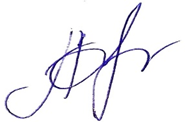 Директор                                                                                          А.А.БеловаСосновоборск2020СОСТАВ ДОКУМЕНТАЦИИСОДЕРЖАНИЕВведение                                                                                                                                        1 Раздел 1. Обоснование	инвестиций в	строительство, реконструкцию	и техническое перевооружение, в том числе переход с открытой на закрытую схему теплоснабжения (горячего водоснабжения).				     ………………......5 Оценку финансовых потребностей для осуществления строительства, реконструкции и технического перевооружения источников тепловой энергии и тепловых сетей…………………………………………………………………………….8 Предложения	по	источникам инвестиций, обеспечивающих финансовые потребности	………………………………………………………………….9 Расчеты эффективности инвестиций…………………………………………….13Раздел 2. Инвестиции в строительство, реконструкцию и техническое перевооружение…………………………………………………………………………...17 Предложения	по	величине	необходимых	инвестиций в	строительство, реконструкцию и техническое перевооружение источников тепловой энергии на каждом этапе………………………………………………………17 Предложения	по	величине	необходимых	инвестиций в	строительство, реконструкцию и техническое перевооружение тепловых сетей, насосных станций и тепловых пунктов на каждом этапе……………………………...17 Предложения по величине инвестиций в строительство, реконструкцию и техническое перевооружение в связи с изменениями температурного графика и гидравлического режима работы системы теплоснабжения…………………………..17Нормативно-техническая (ссылочная) литература……………………………………..18ВВЕДЕНИЕСхема теплоснабжения актуализирована на основании задания на проектирование по объекту «Схема теплоснабжения г. Сосновоборск на период с 2013 по 2028 года. Актуализация на 2021 год».Объем и состав проекта соответствует «Методическим рекомендациям по разработке схем теплоснабжения», введенных в действие в соответствии с пунктом 3 постановления Правительства РФ от 22.02.2012 № 154.При разработке учтены требования законодательства Российской Федерации, стандартов РФ, действующих нормативных документов Министерства природных ресурсов России, других нормативных актов, регулирующих природоохранную деятельность.Раздел 1. ОБОСНОВАНИЕ ИНВЕСТИЦИЙ В СТРОИТЕЛЬСТВО, РЕКОНСТРУКЦИЮ И ТЕХНИЧЕСКОЕ ПЕРЕВООРУЖЕНИЕ в том числе переход с открытой на закрытую схему теплоснабжения (горячего водоснабжения)а) Техническая и экономическая целесообразность.Исторически проектирование ТСС в России было направлено по пути упрощенных решений в виде тупиковых (древовидных) схем, как правило, с открытой схемой горячего водоснабжения и зависимым элеваторным (или непосредственным) присоединением отопительной нагрузки, без устройства автоматического регулирования отпуска и потребления тепловой энергии. Недостатки открытой схемы хорошо известны. Это не только наиболее расточительный вариант ГВС с точки зрения энергосбережения, но и крайне вредный для здоровья жителей, и сложный для эксплуатации.В 60-80-х годах в крупных системах централизованного теплоснабжения получило широкое применение горячее водоснабжение с центральным тепловым пунктами (ЦТП). На них осуществляется присоединение теплопотребляющих установок группы жилых и общественных зданий микрорайона к тепловой сети через теплообменники. Применение ЦТП в свое время упрощало эксплуатацию вследствие уменьшения количества узлов обслуживания и повышение комфорта в теплоснабжаемых зданиях благодаря выносу насосных установок, являющихся источником шума, в изолированное помещение ЦТП.Получили развитие и сейчас являются наиболее перспективным направлением развития систем теплоснабжения индивидуальные тепловые пункты (ИТП). Они имеют преимущества ЦТП, поскольку устанавливаются индивидуально на отдельного потребителя (МКД, здание), позволяют осуществлять более точную регулировку и контроль системы.Закрытая схема горячего водоснабжения имеет ряд преимуществ перед открытой. Основным является подача горячей воды потребителю питьевого качества, т.к. подается просто подогретая вода, которая подается и для холодного водоснабжения. В открытых системах вода подается приготовленная на источнике тепла с учетом водоподготовки по требованию эксплуатации оборудования, что сопровождается использованием специальных реагентов. В закрытых системах значительно снижается расход подпиточной воды, т.к. отсутствуют сливы горячей воды у потребителей кроме нормативных и ненормативных утечек.В настоящий момент в городе Сосновоборск, общая протяженность тепловых сетей составляет 36330 метров, это говорит о том, что основная часть города охвачена горячим водоснабжением потребителей. Идет интенсивная застройка 10,11 микрорайонов, и соответственно увеличится протяженность тепловых сетей и нагрузка на теплоисточник.В перспективе система теплоснабжения города переходит с открытой на закрытую схему водоснабжения и, с учетом нового строительства, увеличение уровня теплопотребления составит 35%.Влияние на функционирование систем теплопотребление оказывают изменившиеся санитарные нормы к параметрам теплоносителя, подаваемого на ГВС.В 2009 году введены новые санитарно-эпидемиологические правила нормы СанПиН 2.1.4.2496-09, которые были утверждены Постановлением Главного государственного санитарного врача Российской Федерации от 07.04.2009 г. №20. Новые правила устанавливают повышенные требования к качеству воды и организации систем центрального горячего водоснабжения. Пункт 2.4. СанПиН определяет температуру горячей воды в местах водоразбора независимо от применяемой схемы горячего водоснабжения не ниже 60°С и не более 75°С.Следующим нормативно-правовым актом, устанавливающим требования к системам горячего водоснабжения, является Федеральный закон №417-ФЗ от 07.12.2011г., который вносит изменения в Федеральный закон «О теплоснабжении» №190-ФЗ. Статья 29 Федерального закона №190-ФЗ дополняется двумя частями:Часть 8. С 1 января 2013 года подключение объектов капитального строительства потребителей к централизованным открытым системам теплоснабжения (горячего водоснабжения) для нужд горячего водоснабжения, осуществляется путем отбора теплоносителя на нужды горячего водоснабжения, не допускается.Часть 9. С 1 января 2022 года использование централизованных открытых систем теплоснабжения (горячего водоснабжения) для нужд горячего водоснабжения, осуществляемого путем отбора теплоносителя на нужды горячего водоснабжения, не допускается.Таким образом, дальнейшее развитие системы горячего водоснабжения города Сосновоборск на перспективу до 2028 года должно осуществляться согласно указанным нормативно-правовым актам.В первую очередь выполнение законодательства затрагивает потребителей, снабжаемых от источника тепловой энергии по открытой схеме горячего водоснабжения.Тепловые сети от источника тепловой энергии состоят из одной подающей и одной обратной магистрали. Фактические параметры теплоносителя в подающей магистрали 100°С  и в обратной 65°С.На сетях имеется 373 элеватора, в перспективе данные элеваторы необходимо демонтировать с заменой на индивидуальные тепловые пункты. Часть потребителей подключены непосредственно к магистралям в тепловых камерах (ТК).С 2020 по 2028 год планируется выполнить строительство новых участков тепловой сети (трубы стальные предизолированные, прокладка подземная в лотках) от существующих тепловых сетей и тепловых камер до мест подключения проектируемых микрорайонов VIII, IX, X, XIII, XIV города, а также точечная застройка по городу.Предусмотреть строительство второго магистрального трубопровода от ПНС до ул.Солнечная для обеспечения теплоснабжения перспективных микрорайонов.Предусмотреть установку регуляторов перепада давления или балансировочных клапанов, в местах отопления от основного внутригородского магистрального трубопровода на внутриквартальные тепловые сети II, III микрорайонов, располагаемые перепады на конечных потребителях которых значительно превышает необходимые значения.Высокопотенциальным температурным графиком для теплоснабжения г. Сосновоборска является график 130/70°С (в перспективе 150/70°С), переход тепловых сетей г. Сосновоборска на этот график позволит существенно сократить циркуляционные расходы теплоносителя, разгрузив тем самым трубопроводы и насосное оборудование теплоисточника и городской ПНС, а также обеспечить безаварийное, качественное теплоснабжение потребителей города.В период отопительного сезона 2018-2019 годов произошло изменение температурного графика сетевой воды г. Сосновоборск на 130/70, со срезкой на 100 oC, при расходе прямой сетевой воды на потребителей до 1850-1950 м3/час. В отопительном периоде 2019-2020, сохраняется тенденция, не увеличивать циркуляционный расход в подающем трубопроводе.Была выполнена гидравлическая регулировка системы теплоснабжения г. Сосновоборск.Таким образом, в системе горячего водоснабжения города Сосновоборск к настоящему моменту основные проблемы, требующие решения: параметры теплоносителя, подаваемого на горячее водоснабжение, не соответствует требованиям СанПин;необходимость перехода к закрытым схемам горячего водоснабжения согласно законодательству.б) Предложения по переводу открытых систем теплоснабжения (горячего водоснабжения) в закрытые системы горячего водоснабжения.Технические подходы и структурные изменения.В случае, когда потребители подключены к тепловым сетям непосредственно и по двухтрубной системе либо, когда нет технической возможности организации ЦТП на имеющихся площадках возможно реконструкция существующих узлов подключения потребителей до индивидуальных тепловых пунктов (ИТП). В ряде случаев ИТП имеет большее преимущество по сравнению с ЦТП. ИТП позволяют более точно осуществить регулировку режимов теплопотребления по отдельным потребителям, что значительно снижает перерасход теплоносителя на нужды отопления в переходные режимы отопительного периода.Схема центрального и индивидуального теплового пункта (рисунок 1) принципиально не отличается друг от друга. Основное отличие в данном случае в мощности устанавливаемого оборудования. Основное отличие и удорожание ЦТП по сравнению с ИТП заключается в необходимости проведения ремонта здания ЦТП, а также реконструкции внутриквартальных сетей топления и горячего водоснабжения. Дополнительно при ЦТП необходимо учитывать необходимость подвода трубопроводов холодного водоснабжения.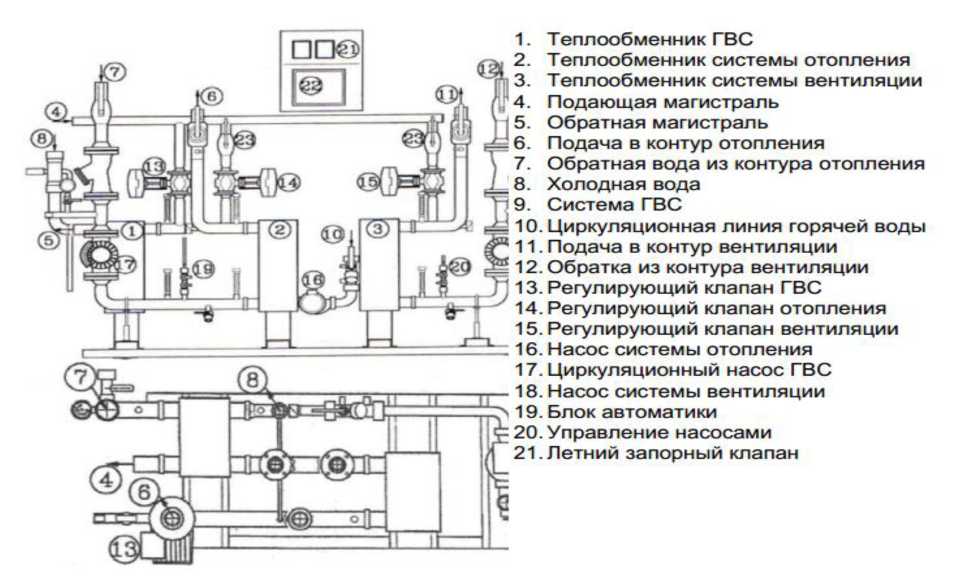 Рисунок 1 - Принципиальная схема индивидуального автоматизированного теплового пункта.В дальнейшем переход к многоконтурности схем, независимому присоединению отопительной нагрузки и закрытым схемам ГВС позволит реализовать перспективные подходы к построению теплоснабжающих систем - организация совместной работы источников на общие тепловые сети.в) Основные экономические показатели.В настоящее время на рынке теплотехнического оборудования имеется широкий выбор как импортного, так и отечественного оборудования для ИТП. Данное оборудование отличается стоимостью, показателями эффективности и надежности работы.В каждом конкретном случае основной перечень оборудования теплового пункта будет зависит от масштаба реконструкции, оборудования, которое меняется и которое остается в эксплуатации и ряда других факторов.Стоимости готового теплового пункта, основанного на иностранном оборудовании и с применением автоматизации, выше стоимости ИТП с отечественным оборудованием и минимумом автоматики примерно в 1,5-1,8 раза (таблица 1).Таблица 1 - Ориентировочная стоимость оборудования ИТП в зависимости от компоновкиКроме стоимости оборудования тепловых пунктов необходимо учитывать стоимость проектно-сметной документации, строительно-монтажные и наладочные работы (таблица 2)Таблица 2 - Структура по ИТПИсходя из практики реализации программы капитального ремонта общедомового имущества многоквартирных жилых домов на территории Красноярского края, стоимость реконструкции узлов ввода с целью оснащения домов теплообменным и насосным оборудованием для перехода на закрытую схему теплоснабжения составляет 320-400 рублей на 1 кв.м. общей площади дома.Площадь жилого фонда г.Сосновоборска составляет 1234,752 кв.м, при этом дома последней очереди строительства оснащены ИТП с теплообменным оборудованием (368,9 тыс.  кв.метров), соответственно затраты на реконструкцию узлов ввода МКД с целью перехода к закрытой схеме ГВС составят 395,120 млн.рублей.Работы по установке ИТП в многоквартирных домах и переходу с открытой на закрытую схему теплоснабжения (горячего водоснабжения) планируется выполнить в рамках реализации Закона Красноярского края от 27.06.2013 N 4-1451 (ред. от 19.12.2017) "Об организации проведения капитального ремонта общего имущества в многоквартирных домах, расположенных на территории Красноярского края", за счет средств собственников помещений.1.1. Инвестиции в строительство, реконструкцию и техническое перевооружение1.1.1. Предложения по величине необходимых инвестиций в строительство, реконструкцию и техническое перевооружение источников тепловой энергии на каждом этапеВ рамках рассматриваемой перспективы предусматривается реконструкция котельной «Сосновоборская ТЭЦ». С целью повышения надежности работы оборудования предлагается выполнить пускоотопительную систему центрального теплового пункта (ЦТП) с регулятором давления с регулирующим клапаном и регулятором температуры с частотным преобразователем Целью работы является приведение параметров по давлению и температуре в соответствие с требуемыми для надежной работы системы теплоснабжения г. Сосновоборска. В состав данной работы входит замена насосных агрегатов с целью экономии электроэнергии и обеспечения расчетных условий работы насосов, установка насосов рециркуляции сетевой воды, технического перевооружение тепловой сети 2Ду600 на г. Сосновоборск.В таблице 1.1 представлена потребность в инвестициях по теплоисточникам. Таблица 1.1Потребность в инвестициях по теплоисточникам, млн.руб., с НДС 1.2. Предложения по величине необходимых инвестиций в строительство, реконструкцию и техническое перевооружение тепловых сетей, насосных станций и тепловых пунктов на каждом этапеТаблица 1.21.3. Предложения по величине инвестиций в строительство, реконструкцию и техническое перевооружение в связи с изменениями температурного графика и гидравлического режима работы системы теплоснабженияДля перехода на высокопотенциальный температурный график необходимо провести ряд мероприятий, таблица 1.3.1.:										Таблица 1.3.1.1.4. Предложения по источникам инвестиций, обеспечивающих финансовыепотребностиМУП «Жилкомсервис в 2019 году защитил инвестиционную программу на проведение мероприятий по следующему виду работ:- строительству нового участка тепловой сети от ТК-23 до границы XIV и XV микрорайонов 2Ду400мм, протяженностью L-950м, для подключения объекта многоэтажный жилой дом со встроенно-пристроенными нежилыми помещениями, предполагаемый к строительству земельном участке с кадастровым номером 24:04:0301008:2687Объем инвестиций для проведения этого мероприятия 78 253,416 млн.рублей. План мероприятий для реализации инвестиционной программы таблица 1.4.1.Финансирование мероприятий по строительству, реконструкции и техническому перевооружению источников тепловой энергии и тепловых сетей может осуществляться из двух основных групп источников: бюджетные и внебюджетные.Бюджетное финансирование указанных проектов осуществляется из бюджета Российской Федерации, бюджетов субъектов Российской Федерации и местных бюджетов в соответствии с Бюджетным кодексом РФ и другими нормативно-правовыми актами.Дополнительная государственная поддержка может быть оказана в соответствии с законодательством о государственной поддержке инвестиционной деятельности, в том числе при реализации мероприятий по энергосбережению и повышению энергетической эффективности.Внебюджетное финансирование осуществляется за счет собственных средств теплоснабжающих и теплосетевых предприятий, состоящих из прибыли и амортизационных отчислений, а также за счет потребителей.В соответствии с действующим законодательством и по согласованию с органами тарифного регулирования в тарифы теплоснабжающих и теплосетевых организаций может включаться инвестиционная составляющая, необходимая для реализации указанных выше мероприятий.а) Собственные средства энергоснабжающих предприятийПрибыль. Чистая прибыль предприятия - одно из основных источников инвестиционных средств на предприятиях любой формы собственности.Амортизационные фонды. Амортизационный фонд - это денежные средства, накопленные за счет амортизационных отчислений основных средств (основных фондов) и предназначенные для восстановления изношенных основных средств и приобретения новых.Создание амортизационных фондов и их использование в качестве источников инвестиций связано с рядом сложностей.Во-первых, денежные средства в виде выручки поступают общей суммой, не выделяя отдельно амортизацию и другие ее составляющие, такие как прибыль или различные элементы затрат. Таким образом, предприятие использует все поступающие средства по собственному усмотрению, без учета целевого назначения. Однако осуществление инвестиций требует значительных единовременных денежных вложений. С другой стороны, создание амортизационного фонда на предприятии может оказаться экономически нецелесообразным, так как это требует отвлечения из оборота денежных средств, которые зачастую является дефицитным активом.В современной отечественной практике амортизация не играет существенной роли в техническом перевооружении и модернизации фирм, вследствие того, что этот фонд на поверку является чисто учетным, «бумажным». Наличие этого фонда не означает наличия оборотных средств, прежде всего денежных, которые могут быть инвестированы в новое оборудование и новые технологии.В этой связи встает вопрос стимулирования предприятий в использовании амортизации не только как инструмента возмещения затрат на приобретение основных средств, но и как источника технической модернизации.Этого можно достичь лишь при создании целевых фондов денежных средств. Коммерческий хозяйствующий субъект должен быть экономически заинтересован в накоплении фонда денежных средств в качестве источника финансирования технической модернизации. Необходим механизм стимулирования предприятий по созданию фондов для финансирования обновления материально-технической базы.Для финансирования мероприятий требуется введение в тариф на тепловую энергию инвестиционной составляющей, с разработкой и утверждением единой теплоснабжающей организацией инвестиционной программы.Инвестиционные составляющие в тарифах на тепловую энергию. В соответствии с Федеральным законом от 27.07.2010 № 190-ФЗ «О теплоснабжении», органы исполнительной власти субъектов Российской Федерации в области государственного регулирования цен (тарифов) устанавливают следующие тарифы: тарифы на тепловую энергию (мощность), поставляемую теплоснабжающими организациями потребителям, а также тарифы на тепловую энергию (мощность), поставляемую теплоснабжающими организациями другим теплоснабжающим организациям; тарифы на теплоноситель, поставляемый теплоснабжающими организациями потребителям, другим теплоснабжающим организациям; тарифы на услуги по передаче тепловой энергии, теплоносителя; плата за услуги по поддержанию резервной тепловой мощности при отсутствии потребления тепловой энергии; плата за подключение к системе теплоснабжения.В соответствии со ст. 23 закона, «Организация развития систем теплоснабжения поселений, городских округов», п.2, развитие системы теплоснабжения поселения или городского округа осуществляется на основании схемы теплоснабжения, которая должна соответствовать документам территориального планирования поселения или городского округа, в том числе схеме планируемого размещения объектов теплоснабжения в границах поселения или городского округа.Согласно п.4, реализация включенных в схему теплоснабжения мероприятий по развитию системы теплоснабжения осуществляется в соответствии с инвестиционными программами теплоснабжающих или теплосетевых организаций и организаций, владеющих источниками тепловой энергии, утвержденными уполномоченными органами в порядке, установленном правилами согласования и утверждения инвестиционных программ в сфере теплоснабжения, утвержденными Правительством Российской Федерации. Важное положение установлено также ст.10 «Сущность и порядок государственного регулирования цен (тарифов) на тепловую энергию (мощность)», п.8, который регламентирует возможное увеличение тарифов, обусловленное необходимостью возмещения затрат на реализацию инвестиционных программ теплоснабжающих организаций.В этом случае решение об установлении для теплоснабжающих организаций или теплосетевых организаций тарифов на уровне выше установленного предельного максимального уровня может приниматься органом исполнительной власти субъекта РФ в области государственного регулирования цен (тарифов) самостоятельно.Необходимым условием принятого такого решения является утверждение инвестиционных программ теплоснабжающих организаций в порядке, установленном Правилами утверждения и согласования инвестиционных программ в сфере теплоснабжения.Постановлением Правительства РФ от 05.05.2014 N 410 "О порядке согласования и утверждения инвестиционных программ организаций, осуществляющих регулируемые виды деятельности в сфере теплоснабжения, а также требований к составу и содержанию таких программ (за исключением таких программ, утверждаемых в соответствии с законодательством Российской Федерации об электроэнергетике)"утверждены следующие важные положения: Под инвестиционной программой понимается программа финансирования мероприятий организации, осуществляющей регулируемые виды деятельности в сфере теплоснабжения, по строительству, капитальному ремонту, реконструкции и (или) модернизации источников тепловой энергии и (или) тепловых сетей в целях развития, повышения надежности и энергетической эффективности системы теплоснабжения, подключения теплопотребляющих установок потребителей тепловой энергии к системе теплоснабжения. Утверждение инвестиционных программ осуществляется органами исполнительной власти субъектов Российской Федерации по согласованию с органами местного самоуправления поселений, городских округов. В инвестиционную программу подлежат включению инвестиционные проекты, целесообразность реализация которых обоснована в схемах теплоснабжения соответствующих поселений, городских округов. Инвестиционная программа составляется по форме, утверждаемой федеральным органом исполнительной власти, уполномоченным Правительством Российской Федерации.Относительно порядка утверждения инвестиционной программы указано, что орган исполнительной власти субъекта Российской Федерации: обязан утвердить инвестиционную программу в случае, если ее реализация не приводит к превышению предельных (минимального и (или) максимального) уровней тарифов на тепловую энергию (мощность), поставляемую теплоснабжающими организациями потребителям на территории субъекта РФ; обязан утвердить инвестиционную программу в случае, если ее реализация приводит к превышению предельных (минимального и (или) максимального) уровней тарифов на тепловую энергию (мощность), но при этом сокращение инвестиционной программы приводит к сокращению неудовлетворительного состояния надежности и качества теплоснабжения, или ухудшению данного состояния; вправе отказать в согласовании инвестиционной программы в случае, если ее реализация приводит к превышению предельных (минимального и (или) максимального) уровней тарифов на тепловую энергию (мощность), при этом отсутствуют обстоятельства, указанные в предыдущем пункте.б) Бюджетное финансированиеФедеральный бюджет. Возможность финансирования мероприятий Программы из средств федерального бюджета рассматривается в установленном порядке на федеральном уровне при принятии соответствующих федеральных целевых программ, в соответствии со Стратегией развития жилищно-коммунального хозяйства в Российской Федерации на период до 2020 года (утверждена распоряжением Правительства Российской Федерации от 26 января 2016 года N 80-р)Субсидии региональным бюджетам предоставляется в размере одной второй ставки рефинансирования Центрального банка РФ от суммы кредитов, полученных организациями коммунального хозяйства на осуществление мероприятий, предусмотренных региональными программами комплексного развития систем коммунальной инфраструктуры.Субъектам Российской Федерации предоставляются субсидии организациям коммунального хозяйства в рамках мероприятий, предусмотренных региональными программами строительства, реконструкции и (или) модернизации системы коммунальной инфраструктуры. Региональная программа создается на основе утвержденных в установленном порядке программ комплексного развития систем коммунальной инфраструктуры муниципальных образований.В России также принята и реализуется государственная программа Российской Федерации "Энергоэффективность и развитие энергетики" (утверждена постановлением Правительства РФ от 15.04.2014 N 321)Целями Программы является: Снижение за счет реализации мероприятий Программы энергоемкости валового внутреннего продукта Российской Федерации на 13,5%, что в совокупности с другими факторами позволит обеспечить решение задачи по снижению энергоемкости валового внутреннего продукта на 40 процентов 2007-2020 годах. Формирование в России энергоэффективного общества.Основные организационные мероприятия по энергосбережению и повышению энергетической эффективности в теплоснабжении и системах коммунальной инфраструктуры включают: введение управления системы централизованного теплоснабжения поселений через единого теплового диспетчера; повышение качества теплоснабжения, введение показателей качества тепловой энергии, режимов теплопотребления и условий осуществления контроля их соблюдения как со стороны потребителей, так и со стороны энергоснабжающих организаций с установлением размера санкций за их нарушение; обеспечение системного подхода при оптимизации работы систем централизованного теплоснабжения путем реализации комплексных мероприятий не только в тепловых сетях (наладка, регулировка, оптимизация гидравлического режима), но и в системах теплопотребления непосредственно в зданиях (утепление строительной части зданий, проведение работ по устранению дефектов проекта и монтажа систем отопления); проведение обязательных энергетических обследований теплоснабжающих организаций и организаций коммунального комплекса; реализация типового проекта «Эффективная генерация», направленного на модернизацию и реконструкцию котельных, ликвидацию неэффективно работающих котельных и передачу тепловой нагрузки на эффективную генерацию, снижение на этой основе затрат топлива на выработку тепла;реализация типового проекта «Надежные сети», включающего мероприятия по модернизации и реконструкции тепловых сетей с применением новейших технологий и снижения на этой основе затрат на транспорт тепла, использованию предварительно изолированных труб высокой заводской готовности с высокими теплозащитными свойствами теплоизоляционной конструкции, герметично изолированной теплоизоляцией от увлажнения извне и с устройством системы диагностики состояния изоляции, обеспечению применения сальниковых компенсаторов сильфонных, исключающих утечку теплоносителя; совершенствование государственного нормирования и контроля технологических потерь в тепловых сетях при передаче тепловой энергии на основе использования современных норм проектирования тепловых сетей.1.5.  Расчеты эффективности инвестиций;а) Методические особенности оценки эффективности инвестиций в строительство, реконструкцию и техническое перевооружение источников тепловой энергии и тепловых сетейВыбор перспективных вариантов развития и реконструкции систем теплоснабжения определяется исходя из эффективности капитальных вложений. чистый дисконтированный доход (ЧДД), представляющий собой сумму дисконтированных финансовых итогов за все годы функционирования объекта от начала вложения инвестиций до окончания эксплуатации (проекты, имеющие положительное значение ЧДД, не убыточны, так как отдача на капитал превышает вложенный капитал при данной норме дисконта); внутренняя норма доходности (ВНД), которая представляет собой ту норму дисконта, при которой отдача от инвестиционного проекта равна первоначальным инвестициям в проект; индекс выгодности инвестиций (ИВИ), т.е. отношение отдачи капитала (приведенных эффектов) к вложенному капиталу (при его использовании принимаются проекты, в которых значение этого показателя больше единицы); срок окупаемости или период возврата капитальных вложений, т.е. период, за который отдача на капитал достигает значения суммы первоначальных инвестиций (его рекомендуется вычислять с использованием дисконтирования).Если в каком-то году значение ЧДД оказывается меньше нуля, то это означает, что проект не эффективен. Тогда необходимо определить цены на тепло, при которых поток кассовой наличности и величина ЧДД становиться больше нуля. Поток кассовой наличности рассчитывается таким образом, чтобы возможные затраты и издержки (в том числе на модернизацию) могли быть компенсированы в любом году накопленными излишками.б) Цены на топливо и тарифы на теплоПрогнозные индексы потребительских цен и индексы дефляторы на продукцию производителей, принятых для расчетов долгосрочных ценовых последствий изложены в таб.1.5.1.В соответствии с Государственной ценовой политикой в области угольной промышленности в России выполнен переход от государственного регулирования оптовых цен на уголь к ценообразованию на уголь для внутренних потребителей, основанному на принципе равнодоходности продаж угля на внутреннем и внешнем рынках. При этом сохраняется государственное регулирование тарифов на транспортировку угля и платы за снабженческо-сбытовые услуги на территории страны. Равнодоходная цена угля определяется исключением из экспортной цены угля таможенной пошлины, затрат на транзит, хранение и реализацию угля за пределами РФ и разницы в расходах по транспортировки угля до границы и потребителям на внутреннем рынке.На оптовые цены для населения предполагается сохранить государственное регулирование.Таблица 1.5.2 - Прогноз оптовой цены на уголь для конечных потребителей (на конец года), руб./. т.	Тарифы на тепловую энергию полностью регулируются государством.С учетом предложенных темпов роста выполнен прогноз тарифов на тепловую энергию для потребителей Сосновоборска на период до 2028 года (таблица 1.5.3).Таблица 1.5.3- Прогноз одноставочных тарифов на тепловую энергию в горячей воде для потребителей г. Сосновоборск до 2028 годаТаблица 1.5.1 - Прогнозные индексы: потребительских цен и индексы дефляторы на продукцию производителей, принятых для расчетов долгосрочных ценовых последствийНОРМАТИВНО-ТЕХНИЧЕСКАЯ (ССЫЛОЧНАЯ) ЛИТЕРАТУРАМетодические рекомендации по оценке эффективности инвестиционных проектов: (вторая редакция) / М-во экон. РФ, М-во финн. РФ, ГК по стр-ву, архит. и жил. Политике; рук. Авт. Кол.: Косов В.В., Лившин В.Н., Шахназаров А.Г. - М.: ОАО «НПО Изд-во» «Экономика», 2000. - 421с.Сценарные условия долгосрочного прогноза социально-экономического развития Российской Федерации до 2030 года Министерство экономического развития РФ, http://www.economy.gov.ruНомер томаОбозначениеНаименованиеПримечание1П-2020-33-ОСТОбосновывающие материалы к схеме теплоснабжения. Существующее положение в сфере производства, передачи и потребления тепловой энергии. 2П-2020-33-СТПСхема теплоснабжения. Перспективное потребление тепловой энергии3П-2020-33-СТЭСхема теплоснабжения. Электронная модель системы теплоснабжения4П-2020-33-СТИСхема теплоснабжения. Инвестиции в строительствоВариант12Используемые теплообменникиРиданAlfaLavalНасосыWiloGrundfosЗапорная арматураНеменBroenЗапорно-регулирующие клапаныРоссийского производстваИностранного производстваТеплоизоляцияФольгированная минеральная ватаK-Flex SolarНасосная станция водоснабженияНетС обвязкой арматурой HawleРаспределительная гребенкаНетЕстьВнутренние контурыОдинТри с балансировочными клапанами на выходеАвтоматика на контроллерахОвенXentaСистема диспетчеризацииНетЕстьПримерная стоимость, руб.880 0001 410 000Составление проектно-сметной документации5-7%Строительно-монтажные и наладочные работы40-50%Оборудование43-55%Наименование статьи затратОбъём инвестиций, млн.руб. (с НДС)Техническое перевооружение котельной путем внедрения пускоотопительной системы центрального теплового пункта (ЦТП) с регулятором давления с регулирующим клапаном и регулятором температуры с частотным преобразователем12,31726Выполнение работ по проектированию узла учета тепловой энергии0,039Выполнение работ по монтажу узла учета тепловой энергии0,216Итого затраты по теплоисточникам12,57226Наименование статьи затратОбъём инвестиций, млн.руб. (с НДС)Развитие и реконструкция сетей в связи с развитием застройки, в т.ч.111,45Реконструкция участка тепловой сети от тк-7 до тк-19, протяженностью L = 476 м, с заменой диаметров трубопроводов с 2Ду500мм на 2Ду600мм;64,2Реконструкция участка тепловой сети от тк-19 до тк-32, протяженностью L = 150 м, с заменой диаметров трубопроводов с 2Ду400мм на 2Ду500мм;12,4Реконструкция участка тепловой сети от тк-32 до тк-34, протяженностью L = 296 м, с заменой диаметров трубопроводов с 2Ду400мм на 2Ду500мм;23,6Реконструкция тепловых камер ТК7, ТК19 с установкой регуляторов перепада давления0,75Реконструкция  участка тепловой сети от  от ТК-84 до ТК85 2Ду400 мм протяженностью L ~ 200 м10,5Новое строительство, в т.ч.419,4Строительство нового участка тепловой сети от тк-26 до мкр. № XI-XII 2Ду450 мм протяженностью L ~ 350 м;18,4Строительство нового участка тепловой сети от мкр. № X-XII до мкр. №XV 2Ду350 мм протяженностью L ~ 400 м21,0Строительство  нового участка тепловой сети до мкр.№ XI, XII 2Ду300мм протяженностью L ~ 50 м2,5Строительство  нового участка тепловой сети до мкр.№ X 2Ду350мм протяженностью L ~ 50 м3,0Строительство нового участка тепловой сети от от ТК-85 до мкр. №IX 2Ду350 мм протяженностью L ~ 250 м12,3Строительство  нового участка тепловой сети до мкр.№ IX 2Ду300мм протяженностью L ~ 50 м2,5Строительство нового участка тепловой сети от ТК-23 до границы XIV и XV микрорайонов 2Ду400мм, протяженностью L-950м, для подключения объекта многоэтажный жилой дом со встроенно-пристроенными нежилыми помещениями, предполагаемый к строительству земельном участке с кадастровым номером 24:04:0301008:268778,3Строительство новой магистральной  транзитной линии от ПНС до мкр.X 2Ду 600 мм протяженностью L ~ 2100 м.281,4Наименование мероприятияОбъём инвестиций, млн.руб. (с НДС)Регистрация тепловых сетей, как опасного производственного объекта (в т.ч. проведение экспертизы промышленной безопасности, оформление документов, подтверждающих право собственности на объекты)4,5Лицензирование деятельности ЕТО по эксплуатации ОПО (в т.ч. страхование объектов, обучение руководителей)0,5Проведение гидравлической настройки системы теплоснабжения города1,0Модернизация узлов ввода потребителей в части обеспечения работы элеваторов в автоматическом режиме для обеспечения соответствия горячей воды требованиям СанПиН 2.1.4.2496-0916,0Потребитель2017 г. (факт)2018 г. (факт)2019 г.(факт)2020 г.(прогноз2028 г.Для всех категорий потребителей1100,01250135018001 902Наименование организации2019 г.(факт)2020 г.(факт)2021г2022 г.2028 г.МУП «Жилкомсервис»1920,231972,081972,082062,842062,842133,212133,222196,4631003500Наименование строкиНаимен.Индекса20182019202020212022202320242025202620272028ИПЦ на конец годаТИПЦ, i103,6103,6103,4103,4103,4103,3103102,9102,7102,5102,5Индекс-дефлятор реальной заработной платы1ЗП, i104,9104,7104,5104,5104,5104,5104,2104104104104Индекс-дефлятор цен на природный газ (для всех категорий потребителей)ТПГ, i105103,2103,7103,9102,9102,8102,7102,6102,6102,6102,6Индекс-дефлятор цен на мазутТМЗ, i101100101101101101101101101101101Индекс-дефлятор цен на дизельное топливоТДТ, i96110109107108106105105105105105Индекс-дефлятор цен на угольТУ, i102104106102102102102102102102102Индекс-дефлятор цен на тепловую энергиюТТЭ, i109,2107,1103,1103,2104,2103,7103,5103,2103103,5103,5Индекс-дефлятор цен на электрическую энергиюТЭЭ, i109107103103104104104103103104104Индекс цен СМРТСМР, i101104,3104,4102,9103102,7102,9103102,8102,8102,8Индекс-дефлятор цен производителей труб стальных в ППУ и ППМ изоляцииТППУ, i1119510299103102101101101101101Индекс-дефлятор цен производителей оборудования тепловых пунктовТИТП, i104103103102102102101101101101101Индекс-дефлятор цен производителей водогрейных котельных малой мощностиТВК, i10898103100103102102101101101101Индекс-дефлятор на оборудование для автоматизацииТОА, i102104104103103103103103102102102Индекс цен производителей электромеханического оборудованияТОМ, i103102101102103101101101101101101Инвестиционная программа МУП "Жилкомсервис" в сфере теплоснабжения г. Сосновоборска на 2020-2023  г.г.Инвестиционная программа МУП "Жилкомсервис" в сфере теплоснабжения г. Сосновоборска на 2020-2023  г.г.Инвестиционная программа МУП "Жилкомсервис" в сфере теплоснабжения г. Сосновоборска на 2020-2023  г.г.Инвестиционная программа МУП "Жилкомсервис" в сфере теплоснабжения г. Сосновоборска на 2020-2023  г.г.Инвестиционная программа МУП "Жилкомсервис" в сфере теплоснабжения г. Сосновоборска на 2020-2023  г.г.Инвестиционная программа МУП "Жилкомсервис" в сфере теплоснабжения г. Сосновоборска на 2020-2023  г.г.Инвестиционная программа МУП "Жилкомсервис" в сфере теплоснабжения г. Сосновоборска на 2020-2023  г.г.Инвестиционная программа МУП "Жилкомсервис" в сфере теплоснабжения г. Сосновоборска на 2020-2023  г.г.Инвестиционная программа МУП "Жилкомсервис" в сфере теплоснабжения г. Сосновоборска на 2020-2023  г.г.Инвестиционная программа МУП "Жилкомсервис" в сфере теплоснабжения г. Сосновоборска на 2020-2023  г.г.Инвестиционная программа МУП "Жилкомсервис" в сфере теплоснабжения г. Сосновоборска на 2020-2023  г.г.Инвестиционная программа МУП "Жилкомсервис" в сфере теплоснабжения г. Сосновоборска на 2020-2023  г.г.Инвестиционная программа МУП "Жилкомсервис" в сфере теплоснабжения г. Сосновоборска на 2020-2023  г.г.Инвестиционная программа МУП "Жилкомсервис" в сфере теплоснабжения г. Сосновоборска на 2020-2023  г.г.Инвестиционная программа МУП "Жилкомсервис" в сфере теплоснабжения г. Сосновоборска на 2020-2023  г.г.Инвестиционная программа МУП "Жилкомсервис" в сфере теплоснабжения г. Сосновоборска на 2020-2023  г.г.Инвестиционная программа МУП "Жилкомсервис" в сфере теплоснабжения г. Сосновоборска на 2020-2023  г.г.Инвестиционная программа МУП "Жилкомсервис" в сфере теплоснабжения г. Сосновоборска на 2020-2023  г.г.Таблица1.4.1.№ п/пНаименование мероприятий.Обоснование необходимостиОписание и место расположения объектаОсновные технические характеристикиОсновные технические характеристикиОсновные технические характеристикиОсновные технические характеристикиГод начала реализации мероприятияГод окончания реализации мероприятияРасходы на реализацию мероприятий в прогнозных ценах, тыс. руб. (с НДС).Расходы на реализацию мероприятий в прогнозных ценах, тыс. руб. (с НДС).Расходы на реализацию мероприятий в прогнозных ценах, тыс. руб. (с НДС).Расходы на реализацию мероприятий в прогнозных ценах, тыс. руб. (с НДС).Расходы на реализацию мероприятий в прогнозных ценах, тыс. руб. (с НДС).Расходы на реализацию мероприятий в прогнозных ценах, тыс. руб. (с НДС).Расходы на реализацию мероприятий в прогнозных ценах, тыс. руб. (с НДС).Расходы на реализацию мероприятий в прогнозных ценах, тыс. руб. (с НДС).№ п/пНаименование мероприятий.Обоснование необходимостиОписание и место расположения объектаНаименование показателяЕд. изм.до реализации мероприятияпосле реализации мероприятияГод начала реализации мероприятияГод окончания реализации мероприятияВсегоПрофинансировано к 2020 г.в т.ч. по годамв т.ч. по годамв т.ч. по годамв т.ч. по годамОстаток финансированияв т.ч. за счет платы за подключение№ п/пНаименование мероприятий.Обоснование необходимостиОписание и место расположения объектаНаименование показателяЕд. изм.до реализации мероприятияпосле реализации мероприятияГод начала реализации мероприятияГод окончания реализации мероприятияВсегоПрофинансировано к 2020 г.2020 г.2021 г.2022 г.2023 г.Остаток финансированияв т.ч. за счет платы за подключение123456789101112131415161718Группа 1. СТРОИТЕЛЬСТВО, РЕКОНСТРУКЦИЯ ИЛИ МОДЕРНИЗАЦИЯ ОБЪЕКТОВ В ЦЕЛЯХ ПОДКЛЮЧЕНИЯ ПОТРЕБИТЕЛЕЙ.
1.1. СТРОИТЕЛЬСТВО НОВЫХ ТЕПЛОВЫХ СЕТЕЙ В ЦЕЛЯХ ПОДКЛЮЧЕНИЯ ПОТРЕБИТЕЛЕЙ.Группа 1. СТРОИТЕЛЬСТВО, РЕКОНСТРУКЦИЯ ИЛИ МОДЕРНИЗАЦИЯ ОБЪЕКТОВ В ЦЕЛЯХ ПОДКЛЮЧЕНИЯ ПОТРЕБИТЕЛЕЙ.
1.1. СТРОИТЕЛЬСТВО НОВЫХ ТЕПЛОВЫХ СЕТЕЙ В ЦЕЛЯХ ПОДКЛЮЧЕНИЯ ПОТРЕБИТЕЛЕЙ.Группа 1. СТРОИТЕЛЬСТВО, РЕКОНСТРУКЦИЯ ИЛИ МОДЕРНИЗАЦИЯ ОБЪЕКТОВ В ЦЕЛЯХ ПОДКЛЮЧЕНИЯ ПОТРЕБИТЕЛЕЙ.
1.1. СТРОИТЕЛЬСТВО НОВЫХ ТЕПЛОВЫХ СЕТЕЙ В ЦЕЛЯХ ПОДКЛЮЧЕНИЯ ПОТРЕБИТЕЛЕЙ.Группа 1. СТРОИТЕЛЬСТВО, РЕКОНСТРУКЦИЯ ИЛИ МОДЕРНИЗАЦИЯ ОБЪЕКТОВ В ЦЕЛЯХ ПОДКЛЮЧЕНИЯ ПОТРЕБИТЕЛЕЙ.
1.1. СТРОИТЕЛЬСТВО НОВЫХ ТЕПЛОВЫХ СЕТЕЙ В ЦЕЛЯХ ПОДКЛЮЧЕНИЯ ПОТРЕБИТЕЛЕЙ.Группа 1. СТРОИТЕЛЬСТВО, РЕКОНСТРУКЦИЯ ИЛИ МОДЕРНИЗАЦИЯ ОБЪЕКТОВ В ЦЕЛЯХ ПОДКЛЮЧЕНИЯ ПОТРЕБИТЕЛЕЙ.
1.1. СТРОИТЕЛЬСТВО НОВЫХ ТЕПЛОВЫХ СЕТЕЙ В ЦЕЛЯХ ПОДКЛЮЧЕНИЯ ПОТРЕБИТЕЛЕЙ.Группа 1. СТРОИТЕЛЬСТВО, РЕКОНСТРУКЦИЯ ИЛИ МОДЕРНИЗАЦИЯ ОБЪЕКТОВ В ЦЕЛЯХ ПОДКЛЮЧЕНИЯ ПОТРЕБИТЕЛЕЙ.
1.1. СТРОИТЕЛЬСТВО НОВЫХ ТЕПЛОВЫХ СЕТЕЙ В ЦЕЛЯХ ПОДКЛЮЧЕНИЯ ПОТРЕБИТЕЛЕЙ.Группа 1. СТРОИТЕЛЬСТВО, РЕКОНСТРУКЦИЯ ИЛИ МОДЕРНИЗАЦИЯ ОБЪЕКТОВ В ЦЕЛЯХ ПОДКЛЮЧЕНИЯ ПОТРЕБИТЕЛЕЙ.
1.1. СТРОИТЕЛЬСТВО НОВЫХ ТЕПЛОВЫХ СЕТЕЙ В ЦЕЛЯХ ПОДКЛЮЧЕНИЯ ПОТРЕБИТЕЛЕЙ.Группа 1. СТРОИТЕЛЬСТВО, РЕКОНСТРУКЦИЯ ИЛИ МОДЕРНИЗАЦИЯ ОБЪЕКТОВ В ЦЕЛЯХ ПОДКЛЮЧЕНИЯ ПОТРЕБИТЕЛЕЙ.
1.1. СТРОИТЕЛЬСТВО НОВЫХ ТЕПЛОВЫХ СЕТЕЙ В ЦЕЛЯХ ПОДКЛЮЧЕНИЯ ПОТРЕБИТЕЛЕЙ.Группа 1. СТРОИТЕЛЬСТВО, РЕКОНСТРУКЦИЯ ИЛИ МОДЕРНИЗАЦИЯ ОБЪЕКТОВ В ЦЕЛЯХ ПОДКЛЮЧЕНИЯ ПОТРЕБИТЕЛЕЙ.
1.1. СТРОИТЕЛЬСТВО НОВЫХ ТЕПЛОВЫХ СЕТЕЙ В ЦЕЛЯХ ПОДКЛЮЧЕНИЯ ПОТРЕБИТЕЛЕЙ.Группа 1. СТРОИТЕЛЬСТВО, РЕКОНСТРУКЦИЯ ИЛИ МОДЕРНИЗАЦИЯ ОБЪЕКТОВ В ЦЕЛЯХ ПОДКЛЮЧЕНИЯ ПОТРЕБИТЕЛЕЙ.
1.1. СТРОИТЕЛЬСТВО НОВЫХ ТЕПЛОВЫХ СЕТЕЙ В ЦЕЛЯХ ПОДКЛЮЧЕНИЯ ПОТРЕБИТЕЛЕЙ.Группа 1. СТРОИТЕЛЬСТВО, РЕКОНСТРУКЦИЯ ИЛИ МОДЕРНИЗАЦИЯ ОБЪЕКТОВ В ЦЕЛЯХ ПОДКЛЮЧЕНИЯ ПОТРЕБИТЕЛЕЙ.
1.1. СТРОИТЕЛЬСТВО НОВЫХ ТЕПЛОВЫХ СЕТЕЙ В ЦЕЛЯХ ПОДКЛЮЧЕНИЯ ПОТРЕБИТЕЛЕЙ.Группа 1. СТРОИТЕЛЬСТВО, РЕКОНСТРУКЦИЯ ИЛИ МОДЕРНИЗАЦИЯ ОБЪЕКТОВ В ЦЕЛЯХ ПОДКЛЮЧЕНИЯ ПОТРЕБИТЕЛЕЙ.
1.1. СТРОИТЕЛЬСТВО НОВЫХ ТЕПЛОВЫХ СЕТЕЙ В ЦЕЛЯХ ПОДКЛЮЧЕНИЯ ПОТРЕБИТЕЛЕЙ.Группа 1. СТРОИТЕЛЬСТВО, РЕКОНСТРУКЦИЯ ИЛИ МОДЕРНИЗАЦИЯ ОБЪЕКТОВ В ЦЕЛЯХ ПОДКЛЮЧЕНИЯ ПОТРЕБИТЕЛЕЙ.
1.1. СТРОИТЕЛЬСТВО НОВЫХ ТЕПЛОВЫХ СЕТЕЙ В ЦЕЛЯХ ПОДКЛЮЧЕНИЯ ПОТРЕБИТЕЛЕЙ.Группа 1. СТРОИТЕЛЬСТВО, РЕКОНСТРУКЦИЯ ИЛИ МОДЕРНИЗАЦИЯ ОБЪЕКТОВ В ЦЕЛЯХ ПОДКЛЮЧЕНИЯ ПОТРЕБИТЕЛЕЙ.
1.1. СТРОИТЕЛЬСТВО НОВЫХ ТЕПЛОВЫХ СЕТЕЙ В ЦЕЛЯХ ПОДКЛЮЧЕНИЯ ПОТРЕБИТЕЛЕЙ.Группа 1. СТРОИТЕЛЬСТВО, РЕКОНСТРУКЦИЯ ИЛИ МОДЕРНИЗАЦИЯ ОБЪЕКТОВ В ЦЕЛЯХ ПОДКЛЮЧЕНИЯ ПОТРЕБИТЕЛЕЙ.
1.1. СТРОИТЕЛЬСТВО НОВЫХ ТЕПЛОВЫХ СЕТЕЙ В ЦЕЛЯХ ПОДКЛЮЧЕНИЯ ПОТРЕБИТЕЛЕЙ.Группа 1. СТРОИТЕЛЬСТВО, РЕКОНСТРУКЦИЯ ИЛИ МОДЕРНИЗАЦИЯ ОБЪЕКТОВ В ЦЕЛЯХ ПОДКЛЮЧЕНИЯ ПОТРЕБИТЕЛЕЙ.
1.1. СТРОИТЕЛЬСТВО НОВЫХ ТЕПЛОВЫХ СЕТЕЙ В ЦЕЛЯХ ПОДКЛЮЧЕНИЯ ПОТРЕБИТЕЛЕЙ.Группа 1. СТРОИТЕЛЬСТВО, РЕКОНСТРУКЦИЯ ИЛИ МОДЕРНИЗАЦИЯ ОБЪЕКТОВ В ЦЕЛЯХ ПОДКЛЮЧЕНИЯ ПОТРЕБИТЕЛЕЙ.
1.1. СТРОИТЕЛЬСТВО НОВЫХ ТЕПЛОВЫХ СЕТЕЙ В ЦЕЛЯХ ПОДКЛЮЧЕНИЯ ПОТРЕБИТЕЛЕЙ.Группа 1. СТРОИТЕЛЬСТВО, РЕКОНСТРУКЦИЯ ИЛИ МОДЕРНИЗАЦИЯ ОБЪЕКТОВ В ЦЕЛЯХ ПОДКЛЮЧЕНИЯ ПОТРЕБИТЕЛЕЙ.
1.1. СТРОИТЕЛЬСТВО НОВЫХ ТЕПЛОВЫХ СЕТЕЙ В ЦЕЛЯХ ПОДКЛЮЧЕНИЯ ПОТРЕБИТЕЛЕЙ.1.1.1.Строительство нового участка тепловой сети от ТК-23 до границы XIV и XV микрорайонов, 2Ду400мм протяженностью L=950м, для подключения объекта - многоэтажный жилой дом со встроенно-пристроенными нежилыми помещениями, предолагаемый к строительству на земельном участке с кадастровым номером 24:04:0301008:2687Подключение новых строящихся объектов капитального строительства в XIV и XV микрорайонах - многоэтажный жилой дом.
(письмо-решение администрации г. Сосновоборска от 18.09.2019 № 2684 об актуализации схемы теплоснабжения г. Сосновоборска на 2013-2028гг. на 2020 год)Предусматривается прокладка подземным способом в непроходных каналах 
трубопровода 2Ду400мм протяженностью 950м из тепловой камеры ТК-23, расположенной на перекрестке улиц Солнечная и 9-ой Пятилетки в 6-ом микрорайоне города до граница земельного участка 14-го и 15-го микрорайонов.Присоединяемая тепловая нагрузкаГкал/ч01,6442020202378 253,416  0,000  1 500,00028 277,00028 277,00020 199,4160,000  78 253,416  1.1.1.1.Выполнение проектно-сметной документации1 500,000  1 500,000  1.1.1.2.Строительство 350 м тепловых сетей28 277,000  28 277,000  1.1.1.3.Строительство 350 м тепловых сетей28 277,000  28 277,000  1.1.1.4.Строительство 250 м тепловых сетей, проведение испытаний и ввод в эксплуатацию20 199,416  20 199,416  1.2. СТРОИТЕЛЬСТВО ИНЫХ ОБЪЕКТОВ СИСТЕМЫ ЦЕНТРАЛИЗОВАННОГО ТЕПЛОСНАБЖЕНИЯ, ЗА ИСКЛЮЧЕНИЕМ ТЕПЛОВЫХ СЕТЕЙ, В ЦЕЛЯХ ПОДКЛЮЧЕНИЯ ПОТРЕБИТЕЛЕЙ.1.2. СТРОИТЕЛЬСТВО ИНЫХ ОБЪЕКТОВ СИСТЕМЫ ЦЕНТРАЛИЗОВАННОГО ТЕПЛОСНАБЖЕНИЯ, ЗА ИСКЛЮЧЕНИЕМ ТЕПЛОВЫХ СЕТЕЙ, В ЦЕЛЯХ ПОДКЛЮЧЕНИЯ ПОТРЕБИТЕЛЕЙ.1.2. СТРОИТЕЛЬСТВО ИНЫХ ОБЪЕКТОВ СИСТЕМЫ ЦЕНТРАЛИЗОВАННОГО ТЕПЛОСНАБЖЕНИЯ, ЗА ИСКЛЮЧЕНИЕМ ТЕПЛОВЫХ СЕТЕЙ, В ЦЕЛЯХ ПОДКЛЮЧЕНИЯ ПОТРЕБИТЕЛЕЙ.1.2. СТРОИТЕЛЬСТВО ИНЫХ ОБЪЕКТОВ СИСТЕМЫ ЦЕНТРАЛИЗОВАННОГО ТЕПЛОСНАБЖЕНИЯ, ЗА ИСКЛЮЧЕНИЕМ ТЕПЛОВЫХ СЕТЕЙ, В ЦЕЛЯХ ПОДКЛЮЧЕНИЯ ПОТРЕБИТЕЛЕЙ.1.2. СТРОИТЕЛЬСТВО ИНЫХ ОБЪЕКТОВ СИСТЕМЫ ЦЕНТРАЛИЗОВАННОГО ТЕПЛОСНАБЖЕНИЯ, ЗА ИСКЛЮЧЕНИЕМ ТЕПЛОВЫХ СЕТЕЙ, В ЦЕЛЯХ ПОДКЛЮЧЕНИЯ ПОТРЕБИТЕЛЕЙ.1.2. СТРОИТЕЛЬСТВО ИНЫХ ОБЪЕКТОВ СИСТЕМЫ ЦЕНТРАЛИЗОВАННОГО ТЕПЛОСНАБЖЕНИЯ, ЗА ИСКЛЮЧЕНИЕМ ТЕПЛОВЫХ СЕТЕЙ, В ЦЕЛЯХ ПОДКЛЮЧЕНИЯ ПОТРЕБИТЕЛЕЙ.1.2. СТРОИТЕЛЬСТВО ИНЫХ ОБЪЕКТОВ СИСТЕМЫ ЦЕНТРАЛИЗОВАННОГО ТЕПЛОСНАБЖЕНИЯ, ЗА ИСКЛЮЧЕНИЕМ ТЕПЛОВЫХ СЕТЕЙ, В ЦЕЛЯХ ПОДКЛЮЧЕНИЯ ПОТРЕБИТЕЛЕЙ.1.2. СТРОИТЕЛЬСТВО ИНЫХ ОБЪЕКТОВ СИСТЕМЫ ЦЕНТРАЛИЗОВАННОГО ТЕПЛОСНАБЖЕНИЯ, ЗА ИСКЛЮЧЕНИЕМ ТЕПЛОВЫХ СЕТЕЙ, В ЦЕЛЯХ ПОДКЛЮЧЕНИЯ ПОТРЕБИТЕЛЕЙ.1.2. СТРОИТЕЛЬСТВО ИНЫХ ОБЪЕКТОВ СИСТЕМЫ ЦЕНТРАЛИЗОВАННОГО ТЕПЛОСНАБЖЕНИЯ, ЗА ИСКЛЮЧЕНИЕМ ТЕПЛОВЫХ СЕТЕЙ, В ЦЕЛЯХ ПОДКЛЮЧЕНИЯ ПОТРЕБИТЕЛЕЙ.1.2. СТРОИТЕЛЬСТВО ИНЫХ ОБЪЕКТОВ СИСТЕМЫ ЦЕНТРАЛИЗОВАННОГО ТЕПЛОСНАБЖЕНИЯ, ЗА ИСКЛЮЧЕНИЕМ ТЕПЛОВЫХ СЕТЕЙ, В ЦЕЛЯХ ПОДКЛЮЧЕНИЯ ПОТРЕБИТЕЛЕЙ.1.2. СТРОИТЕЛЬСТВО ИНЫХ ОБЪЕКТОВ СИСТЕМЫ ЦЕНТРАЛИЗОВАННОГО ТЕПЛОСНАБЖЕНИЯ, ЗА ИСКЛЮЧЕНИЕМ ТЕПЛОВЫХ СЕТЕЙ, В ЦЕЛЯХ ПОДКЛЮЧЕНИЯ ПОТРЕБИТЕЛЕЙ.1.2. СТРОИТЕЛЬСТВО ИНЫХ ОБЪЕКТОВ СИСТЕМЫ ЦЕНТРАЛИЗОВАННОГО ТЕПЛОСНАБЖЕНИЯ, ЗА ИСКЛЮЧЕНИЕМ ТЕПЛОВЫХ СЕТЕЙ, В ЦЕЛЯХ ПОДКЛЮЧЕНИЯ ПОТРЕБИТЕЛЕЙ.1.2. СТРОИТЕЛЬСТВО ИНЫХ ОБЪЕКТОВ СИСТЕМЫ ЦЕНТРАЛИЗОВАННОГО ТЕПЛОСНАБЖЕНИЯ, ЗА ИСКЛЮЧЕНИЕМ ТЕПЛОВЫХ СЕТЕЙ, В ЦЕЛЯХ ПОДКЛЮЧЕНИЯ ПОТРЕБИТЕЛЕЙ.1.2. СТРОИТЕЛЬСТВО ИНЫХ ОБЪЕКТОВ СИСТЕМЫ ЦЕНТРАЛИЗОВАННОГО ТЕПЛОСНАБЖЕНИЯ, ЗА ИСКЛЮЧЕНИЕМ ТЕПЛОВЫХ СЕТЕЙ, В ЦЕЛЯХ ПОДКЛЮЧЕНИЯ ПОТРЕБИТЕЛЕЙ.1.2. СТРОИТЕЛЬСТВО ИНЫХ ОБЪЕКТОВ СИСТЕМЫ ЦЕНТРАЛИЗОВАННОГО ТЕПЛОСНАБЖЕНИЯ, ЗА ИСКЛЮЧЕНИЕМ ТЕПЛОВЫХ СЕТЕЙ, В ЦЕЛЯХ ПОДКЛЮЧЕНИЯ ПОТРЕБИТЕЛЕЙ.1.2. СТРОИТЕЛЬСТВО ИНЫХ ОБЪЕКТОВ СИСТЕМЫ ЦЕНТРАЛИЗОВАННОГО ТЕПЛОСНАБЖЕНИЯ, ЗА ИСКЛЮЧЕНИЕМ ТЕПЛОВЫХ СЕТЕЙ, В ЦЕЛЯХ ПОДКЛЮЧЕНИЯ ПОТРЕБИТЕЛЕЙ.1.2. СТРОИТЕЛЬСТВО ИНЫХ ОБЪЕКТОВ СИСТЕМЫ ЦЕНТРАЛИЗОВАННОГО ТЕПЛОСНАБЖЕНИЯ, ЗА ИСКЛЮЧЕНИЕМ ТЕПЛОВЫХ СЕТЕЙ, В ЦЕЛЯХ ПОДКЛЮЧЕНИЯ ПОТРЕБИТЕЛЕЙ.1.2. СТРОИТЕЛЬСТВО ИНЫХ ОБЪЕКТОВ СИСТЕМЫ ЦЕНТРАЛИЗОВАННОГО ТЕПЛОСНАБЖЕНИЯ, ЗА ИСКЛЮЧЕНИЕМ ТЕПЛОВЫХ СЕТЕЙ, В ЦЕЛЯХ ПОДКЛЮЧЕНИЯ ПОТРЕБИТЕЛЕЙ.1.2.1.1.3. УВЕЛИЧЕНИЕ ПРОПУСКНОЙ СПОСОБНОСТИ СУЩЕСТВУЮЩИХ ТЕПЛОВЫХ СЕТЕЙ В ЦЕЛЯХ ПОДКЛЮЧЕНИЯ ПОТРЕБИТЕЛЕЙ.1.3. УВЕЛИЧЕНИЕ ПРОПУСКНОЙ СПОСОБНОСТИ СУЩЕСТВУЮЩИХ ТЕПЛОВЫХ СЕТЕЙ В ЦЕЛЯХ ПОДКЛЮЧЕНИЯ ПОТРЕБИТЕЛЕЙ.1.3. УВЕЛИЧЕНИЕ ПРОПУСКНОЙ СПОСОБНОСТИ СУЩЕСТВУЮЩИХ ТЕПЛОВЫХ СЕТЕЙ В ЦЕЛЯХ ПОДКЛЮЧЕНИЯ ПОТРЕБИТЕЛЕЙ.1.3. УВЕЛИЧЕНИЕ ПРОПУСКНОЙ СПОСОБНОСТИ СУЩЕСТВУЮЩИХ ТЕПЛОВЫХ СЕТЕЙ В ЦЕЛЯХ ПОДКЛЮЧЕНИЯ ПОТРЕБИТЕЛЕЙ.1.3. УВЕЛИЧЕНИЕ ПРОПУСКНОЙ СПОСОБНОСТИ СУЩЕСТВУЮЩИХ ТЕПЛОВЫХ СЕТЕЙ В ЦЕЛЯХ ПОДКЛЮЧЕНИЯ ПОТРЕБИТЕЛЕЙ.1.3. УВЕЛИЧЕНИЕ ПРОПУСКНОЙ СПОСОБНОСТИ СУЩЕСТВУЮЩИХ ТЕПЛОВЫХ СЕТЕЙ В ЦЕЛЯХ ПОДКЛЮЧЕНИЯ ПОТРЕБИТЕЛЕЙ.1.3. УВЕЛИЧЕНИЕ ПРОПУСКНОЙ СПОСОБНОСТИ СУЩЕСТВУЮЩИХ ТЕПЛОВЫХ СЕТЕЙ В ЦЕЛЯХ ПОДКЛЮЧЕНИЯ ПОТРЕБИТЕЛЕЙ.1.3. УВЕЛИЧЕНИЕ ПРОПУСКНОЙ СПОСОБНОСТИ СУЩЕСТВУЮЩИХ ТЕПЛОВЫХ СЕТЕЙ В ЦЕЛЯХ ПОДКЛЮЧЕНИЯ ПОТРЕБИТЕЛЕЙ.1.3. УВЕЛИЧЕНИЕ ПРОПУСКНОЙ СПОСОБНОСТИ СУЩЕСТВУЮЩИХ ТЕПЛОВЫХ СЕТЕЙ В ЦЕЛЯХ ПОДКЛЮЧЕНИЯ ПОТРЕБИТЕЛЕЙ.1.3. УВЕЛИЧЕНИЕ ПРОПУСКНОЙ СПОСОБНОСТИ СУЩЕСТВУЮЩИХ ТЕПЛОВЫХ СЕТЕЙ В ЦЕЛЯХ ПОДКЛЮЧЕНИЯ ПОТРЕБИТЕЛЕЙ.1.3. УВЕЛИЧЕНИЕ ПРОПУСКНОЙ СПОСОБНОСТИ СУЩЕСТВУЮЩИХ ТЕПЛОВЫХ СЕТЕЙ В ЦЕЛЯХ ПОДКЛЮЧЕНИЯ ПОТРЕБИТЕЛЕЙ.1.3. УВЕЛИЧЕНИЕ ПРОПУСКНОЙ СПОСОБНОСТИ СУЩЕСТВУЮЩИХ ТЕПЛОВЫХ СЕТЕЙ В ЦЕЛЯХ ПОДКЛЮЧЕНИЯ ПОТРЕБИТЕЛЕЙ.1.3. УВЕЛИЧЕНИЕ ПРОПУСКНОЙ СПОСОБНОСТИ СУЩЕСТВУЮЩИХ ТЕПЛОВЫХ СЕТЕЙ В ЦЕЛЯХ ПОДКЛЮЧЕНИЯ ПОТРЕБИТЕЛЕЙ.1.3. УВЕЛИЧЕНИЕ ПРОПУСКНОЙ СПОСОБНОСТИ СУЩЕСТВУЮЩИХ ТЕПЛОВЫХ СЕТЕЙ В ЦЕЛЯХ ПОДКЛЮЧЕНИЯ ПОТРЕБИТЕЛЕЙ.1.3. УВЕЛИЧЕНИЕ ПРОПУСКНОЙ СПОСОБНОСТИ СУЩЕСТВУЮЩИХ ТЕПЛОВЫХ СЕТЕЙ В ЦЕЛЯХ ПОДКЛЮЧЕНИЯ ПОТРЕБИТЕЛЕЙ.1.3. УВЕЛИЧЕНИЕ ПРОПУСКНОЙ СПОСОБНОСТИ СУЩЕСТВУЮЩИХ ТЕПЛОВЫХ СЕТЕЙ В ЦЕЛЯХ ПОДКЛЮЧЕНИЯ ПОТРЕБИТЕЛЕЙ.1.3. УВЕЛИЧЕНИЕ ПРОПУСКНОЙ СПОСОБНОСТИ СУЩЕСТВУЮЩИХ ТЕПЛОВЫХ СЕТЕЙ В ЦЕЛЯХ ПОДКЛЮЧЕНИЯ ПОТРЕБИТЕЛЕЙ.1.3. УВЕЛИЧЕНИЕ ПРОПУСКНОЙ СПОСОБНОСТИ СУЩЕСТВУЮЩИХ ТЕПЛОВЫХ СЕТЕЙ В ЦЕЛЯХ ПОДКЛЮЧЕНИЯ ПОТРЕБИТЕЛЕЙ.1.3.1.1.4. УВЕЛИЧЕНИЕ МОЩНОСТИ И ПРОИЗВОДИТЕЛЬНОСТИ СУЩЕСТВУЮЩИХ ОБЪЕКТОВ ЦЕНТРАЛИЗОВАННОГО ТЕПЛОСНАБЖЕНИЯ, ЗА ИСКЛЮЧЕНИЕМ ТЕПЛОВЫХ СЕТЕЙ, В ЦЕЛЯХ ПОДКЛЮЧЕНИЯ ПОТРЕБИТЕЛЕЙ.1.4. УВЕЛИЧЕНИЕ МОЩНОСТИ И ПРОИЗВОДИТЕЛЬНОСТИ СУЩЕСТВУЮЩИХ ОБЪЕКТОВ ЦЕНТРАЛИЗОВАННОГО ТЕПЛОСНАБЖЕНИЯ, ЗА ИСКЛЮЧЕНИЕМ ТЕПЛОВЫХ СЕТЕЙ, В ЦЕЛЯХ ПОДКЛЮЧЕНИЯ ПОТРЕБИТЕЛЕЙ.1.4. УВЕЛИЧЕНИЕ МОЩНОСТИ И ПРОИЗВОДИТЕЛЬНОСТИ СУЩЕСТВУЮЩИХ ОБЪЕКТОВ ЦЕНТРАЛИЗОВАННОГО ТЕПЛОСНАБЖЕНИЯ, ЗА ИСКЛЮЧЕНИЕМ ТЕПЛОВЫХ СЕТЕЙ, В ЦЕЛЯХ ПОДКЛЮЧЕНИЯ ПОТРЕБИТЕЛЕЙ.1.4. УВЕЛИЧЕНИЕ МОЩНОСТИ И ПРОИЗВОДИТЕЛЬНОСТИ СУЩЕСТВУЮЩИХ ОБЪЕКТОВ ЦЕНТРАЛИЗОВАННОГО ТЕПЛОСНАБЖЕНИЯ, ЗА ИСКЛЮЧЕНИЕМ ТЕПЛОВЫХ СЕТЕЙ, В ЦЕЛЯХ ПОДКЛЮЧЕНИЯ ПОТРЕБИТЕЛЕЙ.1.4. УВЕЛИЧЕНИЕ МОЩНОСТИ И ПРОИЗВОДИТЕЛЬНОСТИ СУЩЕСТВУЮЩИХ ОБЪЕКТОВ ЦЕНТРАЛИЗОВАННОГО ТЕПЛОСНАБЖЕНИЯ, ЗА ИСКЛЮЧЕНИЕМ ТЕПЛОВЫХ СЕТЕЙ, В ЦЕЛЯХ ПОДКЛЮЧЕНИЯ ПОТРЕБИТЕЛЕЙ.1.4. УВЕЛИЧЕНИЕ МОЩНОСТИ И ПРОИЗВОДИТЕЛЬНОСТИ СУЩЕСТВУЮЩИХ ОБЪЕКТОВ ЦЕНТРАЛИЗОВАННОГО ТЕПЛОСНАБЖЕНИЯ, ЗА ИСКЛЮЧЕНИЕМ ТЕПЛОВЫХ СЕТЕЙ, В ЦЕЛЯХ ПОДКЛЮЧЕНИЯ ПОТРЕБИТЕЛЕЙ.1.4. УВЕЛИЧЕНИЕ МОЩНОСТИ И ПРОИЗВОДИТЕЛЬНОСТИ СУЩЕСТВУЮЩИХ ОБЪЕКТОВ ЦЕНТРАЛИЗОВАННОГО ТЕПЛОСНАБЖЕНИЯ, ЗА ИСКЛЮЧЕНИЕМ ТЕПЛОВЫХ СЕТЕЙ, В ЦЕЛЯХ ПОДКЛЮЧЕНИЯ ПОТРЕБИТЕЛЕЙ.1.4. УВЕЛИЧЕНИЕ МОЩНОСТИ И ПРОИЗВОДИТЕЛЬНОСТИ СУЩЕСТВУЮЩИХ ОБЪЕКТОВ ЦЕНТРАЛИЗОВАННОГО ТЕПЛОСНАБЖЕНИЯ, ЗА ИСКЛЮЧЕНИЕМ ТЕПЛОВЫХ СЕТЕЙ, В ЦЕЛЯХ ПОДКЛЮЧЕНИЯ ПОТРЕБИТЕЛЕЙ.1.4. УВЕЛИЧЕНИЕ МОЩНОСТИ И ПРОИЗВОДИТЕЛЬНОСТИ СУЩЕСТВУЮЩИХ ОБЪЕКТОВ ЦЕНТРАЛИЗОВАННОГО ТЕПЛОСНАБЖЕНИЯ, ЗА ИСКЛЮЧЕНИЕМ ТЕПЛОВЫХ СЕТЕЙ, В ЦЕЛЯХ ПОДКЛЮЧЕНИЯ ПОТРЕБИТЕЛЕЙ.1.4. УВЕЛИЧЕНИЕ МОЩНОСТИ И ПРОИЗВОДИТЕЛЬНОСТИ СУЩЕСТВУЮЩИХ ОБЪЕКТОВ ЦЕНТРАЛИЗОВАННОГО ТЕПЛОСНАБЖЕНИЯ, ЗА ИСКЛЮЧЕНИЕМ ТЕПЛОВЫХ СЕТЕЙ, В ЦЕЛЯХ ПОДКЛЮЧЕНИЯ ПОТРЕБИТЕЛЕЙ.1.4. УВЕЛИЧЕНИЕ МОЩНОСТИ И ПРОИЗВОДИТЕЛЬНОСТИ СУЩЕСТВУЮЩИХ ОБЪЕКТОВ ЦЕНТРАЛИЗОВАННОГО ТЕПЛОСНАБЖЕНИЯ, ЗА ИСКЛЮЧЕНИЕМ ТЕПЛОВЫХ СЕТЕЙ, В ЦЕЛЯХ ПОДКЛЮЧЕНИЯ ПОТРЕБИТЕЛЕЙ.1.4. УВЕЛИЧЕНИЕ МОЩНОСТИ И ПРОИЗВОДИТЕЛЬНОСТИ СУЩЕСТВУЮЩИХ ОБЪЕКТОВ ЦЕНТРАЛИЗОВАННОГО ТЕПЛОСНАБЖЕНИЯ, ЗА ИСКЛЮЧЕНИЕМ ТЕПЛОВЫХ СЕТЕЙ, В ЦЕЛЯХ ПОДКЛЮЧЕНИЯ ПОТРЕБИТЕЛЕЙ.1.4. УВЕЛИЧЕНИЕ МОЩНОСТИ И ПРОИЗВОДИТЕЛЬНОСТИ СУЩЕСТВУЮЩИХ ОБЪЕКТОВ ЦЕНТРАЛИЗОВАННОГО ТЕПЛОСНАБЖЕНИЯ, ЗА ИСКЛЮЧЕНИЕМ ТЕПЛОВЫХ СЕТЕЙ, В ЦЕЛЯХ ПОДКЛЮЧЕНИЯ ПОТРЕБИТЕЛЕЙ.1.4. УВЕЛИЧЕНИЕ МОЩНОСТИ И ПРОИЗВОДИТЕЛЬНОСТИ СУЩЕСТВУЮЩИХ ОБЪЕКТОВ ЦЕНТРАЛИЗОВАННОГО ТЕПЛОСНАБЖЕНИЯ, ЗА ИСКЛЮЧЕНИЕМ ТЕПЛОВЫХ СЕТЕЙ, В ЦЕЛЯХ ПОДКЛЮЧЕНИЯ ПОТРЕБИТЕЛЕЙ.1.4. УВЕЛИЧЕНИЕ МОЩНОСТИ И ПРОИЗВОДИТЕЛЬНОСТИ СУЩЕСТВУЮЩИХ ОБЪЕКТОВ ЦЕНТРАЛИЗОВАННОГО ТЕПЛОСНАБЖЕНИЯ, ЗА ИСКЛЮЧЕНИЕМ ТЕПЛОВЫХ СЕТЕЙ, В ЦЕЛЯХ ПОДКЛЮЧЕНИЯ ПОТРЕБИТЕЛЕЙ.1.4. УВЕЛИЧЕНИЕ МОЩНОСТИ И ПРОИЗВОДИТЕЛЬНОСТИ СУЩЕСТВУЮЩИХ ОБЪЕКТОВ ЦЕНТРАЛИЗОВАННОГО ТЕПЛОСНАБЖЕНИЯ, ЗА ИСКЛЮЧЕНИЕМ ТЕПЛОВЫХ СЕТЕЙ, В ЦЕЛЯХ ПОДКЛЮЧЕНИЯ ПОТРЕБИТЕЛЕЙ.1.4. УВЕЛИЧЕНИЕ МОЩНОСТИ И ПРОИЗВОДИТЕЛЬНОСТИ СУЩЕСТВУЮЩИХ ОБЪЕКТОВ ЦЕНТРАЛИЗОВАННОГО ТЕПЛОСНАБЖЕНИЯ, ЗА ИСКЛЮЧЕНИЕМ ТЕПЛОВЫХ СЕТЕЙ, В ЦЕЛЯХ ПОДКЛЮЧЕНИЯ ПОТРЕБИТЕЛЕЙ.1.4. УВЕЛИЧЕНИЕ МОЩНОСТИ И ПРОИЗВОДИТЕЛЬНОСТИ СУЩЕСТВУЮЩИХ ОБЪЕКТОВ ЦЕНТРАЛИЗОВАННОГО ТЕПЛОСНАБЖЕНИЯ, ЗА ИСКЛЮЧЕНИЕМ ТЕПЛОВЫХ СЕТЕЙ, В ЦЕЛЯХ ПОДКЛЮЧЕНИЯ ПОТРЕБИТЕЛЕЙ.1.4.1.Всего по группе 1:Всего по группе 1:Всего по группе 1:Всего по группе 1:Всего по группе 1:Всего по группе 1:00,00078 253,41601 500,00028 277,00028 277,00020 199,416078 253,416Группа 2. СТРОИТЕЛЬСТВО НОВЫХ ОБЪЕКТОВ СИСТЕМЫ ЦЕНТРАЛИЗОВАННОГО ТЕПЛОСНАБЖЕНИЯ, НЕ СВЯЗАННЫХ С ПОДКЛЮЧЕНИЕМ НОВЫХ ПОТРЕБИТЕЛЕЙ, В ТОМ ЧИСЛЕ СТРОИТЕЛЬСТВО НОВЫХ ТЕПЛОВЫХ СЕТЕЙ.Группа 2. СТРОИТЕЛЬСТВО НОВЫХ ОБЪЕКТОВ СИСТЕМЫ ЦЕНТРАЛИЗОВАННОГО ТЕПЛОСНАБЖЕНИЯ, НЕ СВЯЗАННЫХ С ПОДКЛЮЧЕНИЕМ НОВЫХ ПОТРЕБИТЕЛЕЙ, В ТОМ ЧИСЛЕ СТРОИТЕЛЬСТВО НОВЫХ ТЕПЛОВЫХ СЕТЕЙ.Группа 2. СТРОИТЕЛЬСТВО НОВЫХ ОБЪЕКТОВ СИСТЕМЫ ЦЕНТРАЛИЗОВАННОГО ТЕПЛОСНАБЖЕНИЯ, НЕ СВЯЗАННЫХ С ПОДКЛЮЧЕНИЕМ НОВЫХ ПОТРЕБИТЕЛЕЙ, В ТОМ ЧИСЛЕ СТРОИТЕЛЬСТВО НОВЫХ ТЕПЛОВЫХ СЕТЕЙ.Группа 2. СТРОИТЕЛЬСТВО НОВЫХ ОБЪЕКТОВ СИСТЕМЫ ЦЕНТРАЛИЗОВАННОГО ТЕПЛОСНАБЖЕНИЯ, НЕ СВЯЗАННЫХ С ПОДКЛЮЧЕНИЕМ НОВЫХ ПОТРЕБИТЕЛЕЙ, В ТОМ ЧИСЛЕ СТРОИТЕЛЬСТВО НОВЫХ ТЕПЛОВЫХ СЕТЕЙ.Группа 2. СТРОИТЕЛЬСТВО НОВЫХ ОБЪЕКТОВ СИСТЕМЫ ЦЕНТРАЛИЗОВАННОГО ТЕПЛОСНАБЖЕНИЯ, НЕ СВЯЗАННЫХ С ПОДКЛЮЧЕНИЕМ НОВЫХ ПОТРЕБИТЕЛЕЙ, В ТОМ ЧИСЛЕ СТРОИТЕЛЬСТВО НОВЫХ ТЕПЛОВЫХ СЕТЕЙ.Группа 2. СТРОИТЕЛЬСТВО НОВЫХ ОБЪЕКТОВ СИСТЕМЫ ЦЕНТРАЛИЗОВАННОГО ТЕПЛОСНАБЖЕНИЯ, НЕ СВЯЗАННЫХ С ПОДКЛЮЧЕНИЕМ НОВЫХ ПОТРЕБИТЕЛЕЙ, В ТОМ ЧИСЛЕ СТРОИТЕЛЬСТВО НОВЫХ ТЕПЛОВЫХ СЕТЕЙ.Группа 2. СТРОИТЕЛЬСТВО НОВЫХ ОБЪЕКТОВ СИСТЕМЫ ЦЕНТРАЛИЗОВАННОГО ТЕПЛОСНАБЖЕНИЯ, НЕ СВЯЗАННЫХ С ПОДКЛЮЧЕНИЕМ НОВЫХ ПОТРЕБИТЕЛЕЙ, В ТОМ ЧИСЛЕ СТРОИТЕЛЬСТВО НОВЫХ ТЕПЛОВЫХ СЕТЕЙ.Группа 2. СТРОИТЕЛЬСТВО НОВЫХ ОБЪЕКТОВ СИСТЕМЫ ЦЕНТРАЛИЗОВАННОГО ТЕПЛОСНАБЖЕНИЯ, НЕ СВЯЗАННЫХ С ПОДКЛЮЧЕНИЕМ НОВЫХ ПОТРЕБИТЕЛЕЙ, В ТОМ ЧИСЛЕ СТРОИТЕЛЬСТВО НОВЫХ ТЕПЛОВЫХ СЕТЕЙ.Группа 2. СТРОИТЕЛЬСТВО НОВЫХ ОБЪЕКТОВ СИСТЕМЫ ЦЕНТРАЛИЗОВАННОГО ТЕПЛОСНАБЖЕНИЯ, НЕ СВЯЗАННЫХ С ПОДКЛЮЧЕНИЕМ НОВЫХ ПОТРЕБИТЕЛЕЙ, В ТОМ ЧИСЛЕ СТРОИТЕЛЬСТВО НОВЫХ ТЕПЛОВЫХ СЕТЕЙ.Группа 2. СТРОИТЕЛЬСТВО НОВЫХ ОБЪЕКТОВ СИСТЕМЫ ЦЕНТРАЛИЗОВАННОГО ТЕПЛОСНАБЖЕНИЯ, НЕ СВЯЗАННЫХ С ПОДКЛЮЧЕНИЕМ НОВЫХ ПОТРЕБИТЕЛЕЙ, В ТОМ ЧИСЛЕ СТРОИТЕЛЬСТВО НОВЫХ ТЕПЛОВЫХ СЕТЕЙ.Группа 2. СТРОИТЕЛЬСТВО НОВЫХ ОБЪЕКТОВ СИСТЕМЫ ЦЕНТРАЛИЗОВАННОГО ТЕПЛОСНАБЖЕНИЯ, НЕ СВЯЗАННЫХ С ПОДКЛЮЧЕНИЕМ НОВЫХ ПОТРЕБИТЕЛЕЙ, В ТОМ ЧИСЛЕ СТРОИТЕЛЬСТВО НОВЫХ ТЕПЛОВЫХ СЕТЕЙ.Группа 2. СТРОИТЕЛЬСТВО НОВЫХ ОБЪЕКТОВ СИСТЕМЫ ЦЕНТРАЛИЗОВАННОГО ТЕПЛОСНАБЖЕНИЯ, НЕ СВЯЗАННЫХ С ПОДКЛЮЧЕНИЕМ НОВЫХ ПОТРЕБИТЕЛЕЙ, В ТОМ ЧИСЛЕ СТРОИТЕЛЬСТВО НОВЫХ ТЕПЛОВЫХ СЕТЕЙ.Группа 2. СТРОИТЕЛЬСТВО НОВЫХ ОБЪЕКТОВ СИСТЕМЫ ЦЕНТРАЛИЗОВАННОГО ТЕПЛОСНАБЖЕНИЯ, НЕ СВЯЗАННЫХ С ПОДКЛЮЧЕНИЕМ НОВЫХ ПОТРЕБИТЕЛЕЙ, В ТОМ ЧИСЛЕ СТРОИТЕЛЬСТВО НОВЫХ ТЕПЛОВЫХ СЕТЕЙ.Группа 2. СТРОИТЕЛЬСТВО НОВЫХ ОБЪЕКТОВ СИСТЕМЫ ЦЕНТРАЛИЗОВАННОГО ТЕПЛОСНАБЖЕНИЯ, НЕ СВЯЗАННЫХ С ПОДКЛЮЧЕНИЕМ НОВЫХ ПОТРЕБИТЕЛЕЙ, В ТОМ ЧИСЛЕ СТРОИТЕЛЬСТВО НОВЫХ ТЕПЛОВЫХ СЕТЕЙ.Группа 2. СТРОИТЕЛЬСТВО НОВЫХ ОБЪЕКТОВ СИСТЕМЫ ЦЕНТРАЛИЗОВАННОГО ТЕПЛОСНАБЖЕНИЯ, НЕ СВЯЗАННЫХ С ПОДКЛЮЧЕНИЕМ НОВЫХ ПОТРЕБИТЕЛЕЙ, В ТОМ ЧИСЛЕ СТРОИТЕЛЬСТВО НОВЫХ ТЕПЛОВЫХ СЕТЕЙ.Группа 2. СТРОИТЕЛЬСТВО НОВЫХ ОБЪЕКТОВ СИСТЕМЫ ЦЕНТРАЛИЗОВАННОГО ТЕПЛОСНАБЖЕНИЯ, НЕ СВЯЗАННЫХ С ПОДКЛЮЧЕНИЕМ НОВЫХ ПОТРЕБИТЕЛЕЙ, В ТОМ ЧИСЛЕ СТРОИТЕЛЬСТВО НОВЫХ ТЕПЛОВЫХ СЕТЕЙ.Группа 2. СТРОИТЕЛЬСТВО НОВЫХ ОБЪЕКТОВ СИСТЕМЫ ЦЕНТРАЛИЗОВАННОГО ТЕПЛОСНАБЖЕНИЯ, НЕ СВЯЗАННЫХ С ПОДКЛЮЧЕНИЕМ НОВЫХ ПОТРЕБИТЕЛЕЙ, В ТОМ ЧИСЛЕ СТРОИТЕЛЬСТВО НОВЫХ ТЕПЛОВЫХ СЕТЕЙ.Группа 2. СТРОИТЕЛЬСТВО НОВЫХ ОБЪЕКТОВ СИСТЕМЫ ЦЕНТРАЛИЗОВАННОГО ТЕПЛОСНАБЖЕНИЯ, НЕ СВЯЗАННЫХ С ПОДКЛЮЧЕНИЕМ НОВЫХ ПОТРЕБИТЕЛЕЙ, В ТОМ ЧИСЛЕ СТРОИТЕЛЬСТВО НОВЫХ ТЕПЛОВЫХ СЕТЕЙ.2.1.1.Всего по группе 2:Всего по группе 2:Всего по группе 2:Всего по группе 2:Всего по группе 2:Всего по группе 2:Всего по группе 2:Всего по группе 2:Всего по группе 2:Всего по группе 2:00000000Группа 3. РЕКОНСТРУКЦИЯ ИЛИ МОДЕРНИЗАЦИЯ СУЩЕСТВУЮЩИХ ОБЪЕКТОВ В ЦЕЛЯХ СНИЖЕНИЯ УРОВНЯ ИЗНОСА СУЩЕСТВУЮЩИХ ОБЪЕКТОВ И (ИЛИ) ПОСТАВКИ ЭНЕРГИИ ОТ РАЗНЫХ ИСТОЧНИКОВ.Группа 3. РЕКОНСТРУКЦИЯ ИЛИ МОДЕРНИЗАЦИЯ СУЩЕСТВУЮЩИХ ОБЪЕКТОВ В ЦЕЛЯХ СНИЖЕНИЯ УРОВНЯ ИЗНОСА СУЩЕСТВУЮЩИХ ОБЪЕКТОВ И (ИЛИ) ПОСТАВКИ ЭНЕРГИИ ОТ РАЗНЫХ ИСТОЧНИКОВ.Группа 3. РЕКОНСТРУКЦИЯ ИЛИ МОДЕРНИЗАЦИЯ СУЩЕСТВУЮЩИХ ОБЪЕКТОВ В ЦЕЛЯХ СНИЖЕНИЯ УРОВНЯ ИЗНОСА СУЩЕСТВУЮЩИХ ОБЪЕКТОВ И (ИЛИ) ПОСТАВКИ ЭНЕРГИИ ОТ РАЗНЫХ ИСТОЧНИКОВ.Группа 3. РЕКОНСТРУКЦИЯ ИЛИ МОДЕРНИЗАЦИЯ СУЩЕСТВУЮЩИХ ОБЪЕКТОВ В ЦЕЛЯХ СНИЖЕНИЯ УРОВНЯ ИЗНОСА СУЩЕСТВУЮЩИХ ОБЪЕКТОВ И (ИЛИ) ПОСТАВКИ ЭНЕРГИИ ОТ РАЗНЫХ ИСТОЧНИКОВ.Группа 3. РЕКОНСТРУКЦИЯ ИЛИ МОДЕРНИЗАЦИЯ СУЩЕСТВУЮЩИХ ОБЪЕКТОВ В ЦЕЛЯХ СНИЖЕНИЯ УРОВНЯ ИЗНОСА СУЩЕСТВУЮЩИХ ОБЪЕКТОВ И (ИЛИ) ПОСТАВКИ ЭНЕРГИИ ОТ РАЗНЫХ ИСТОЧНИКОВ.Группа 3. РЕКОНСТРУКЦИЯ ИЛИ МОДЕРНИЗАЦИЯ СУЩЕСТВУЮЩИХ ОБЪЕКТОВ В ЦЕЛЯХ СНИЖЕНИЯ УРОВНЯ ИЗНОСА СУЩЕСТВУЮЩИХ ОБЪЕКТОВ И (ИЛИ) ПОСТАВКИ ЭНЕРГИИ ОТ РАЗНЫХ ИСТОЧНИКОВ.Группа 3. РЕКОНСТРУКЦИЯ ИЛИ МОДЕРНИЗАЦИЯ СУЩЕСТВУЮЩИХ ОБЪЕКТОВ В ЦЕЛЯХ СНИЖЕНИЯ УРОВНЯ ИЗНОСА СУЩЕСТВУЮЩИХ ОБЪЕКТОВ И (ИЛИ) ПОСТАВКИ ЭНЕРГИИ ОТ РАЗНЫХ ИСТОЧНИКОВ.Группа 3. РЕКОНСТРУКЦИЯ ИЛИ МОДЕРНИЗАЦИЯ СУЩЕСТВУЮЩИХ ОБЪЕКТОВ В ЦЕЛЯХ СНИЖЕНИЯ УРОВНЯ ИЗНОСА СУЩЕСТВУЮЩИХ ОБЪЕКТОВ И (ИЛИ) ПОСТАВКИ ЭНЕРГИИ ОТ РАЗНЫХ ИСТОЧНИКОВ.Группа 3. РЕКОНСТРУКЦИЯ ИЛИ МОДЕРНИЗАЦИЯ СУЩЕСТВУЮЩИХ ОБЪЕКТОВ В ЦЕЛЯХ СНИЖЕНИЯ УРОВНЯ ИЗНОСА СУЩЕСТВУЮЩИХ ОБЪЕКТОВ И (ИЛИ) ПОСТАВКИ ЭНЕРГИИ ОТ РАЗНЫХ ИСТОЧНИКОВ.Группа 3. РЕКОНСТРУКЦИЯ ИЛИ МОДЕРНИЗАЦИЯ СУЩЕСТВУЮЩИХ ОБЪЕКТОВ В ЦЕЛЯХ СНИЖЕНИЯ УРОВНЯ ИЗНОСА СУЩЕСТВУЮЩИХ ОБЪЕКТОВ И (ИЛИ) ПОСТАВКИ ЭНЕРГИИ ОТ РАЗНЫХ ИСТОЧНИКОВ.Группа 3. РЕКОНСТРУКЦИЯ ИЛИ МОДЕРНИЗАЦИЯ СУЩЕСТВУЮЩИХ ОБЪЕКТОВ В ЦЕЛЯХ СНИЖЕНИЯ УРОВНЯ ИЗНОСА СУЩЕСТВУЮЩИХ ОБЪЕКТОВ И (ИЛИ) ПОСТАВКИ ЭНЕРГИИ ОТ РАЗНЫХ ИСТОЧНИКОВ.Группа 3. РЕКОНСТРУКЦИЯ ИЛИ МОДЕРНИЗАЦИЯ СУЩЕСТВУЮЩИХ ОБЪЕКТОВ В ЦЕЛЯХ СНИЖЕНИЯ УРОВНЯ ИЗНОСА СУЩЕСТВУЮЩИХ ОБЪЕКТОВ И (ИЛИ) ПОСТАВКИ ЭНЕРГИИ ОТ РАЗНЫХ ИСТОЧНИКОВ.Группа 3. РЕКОНСТРУКЦИЯ ИЛИ МОДЕРНИЗАЦИЯ СУЩЕСТВУЮЩИХ ОБЪЕКТОВ В ЦЕЛЯХ СНИЖЕНИЯ УРОВНЯ ИЗНОСА СУЩЕСТВУЮЩИХ ОБЪЕКТОВ И (ИЛИ) ПОСТАВКИ ЭНЕРГИИ ОТ РАЗНЫХ ИСТОЧНИКОВ.Группа 3. РЕКОНСТРУКЦИЯ ИЛИ МОДЕРНИЗАЦИЯ СУЩЕСТВУЮЩИХ ОБЪЕКТОВ В ЦЕЛЯХ СНИЖЕНИЯ УРОВНЯ ИЗНОСА СУЩЕСТВУЮЩИХ ОБЪЕКТОВ И (ИЛИ) ПОСТАВКИ ЭНЕРГИИ ОТ РАЗНЫХ ИСТОЧНИКОВ.Группа 3. РЕКОНСТРУКЦИЯ ИЛИ МОДЕРНИЗАЦИЯ СУЩЕСТВУЮЩИХ ОБЪЕКТОВ В ЦЕЛЯХ СНИЖЕНИЯ УРОВНЯ ИЗНОСА СУЩЕСТВУЮЩИХ ОБЪЕКТОВ И (ИЛИ) ПОСТАВКИ ЭНЕРГИИ ОТ РАЗНЫХ ИСТОЧНИКОВ.Группа 3. РЕКОНСТРУКЦИЯ ИЛИ МОДЕРНИЗАЦИЯ СУЩЕСТВУЮЩИХ ОБЪЕКТОВ В ЦЕЛЯХ СНИЖЕНИЯ УРОВНЯ ИЗНОСА СУЩЕСТВУЮЩИХ ОБЪЕКТОВ И (ИЛИ) ПОСТАВКИ ЭНЕРГИИ ОТ РАЗНЫХ ИСТОЧНИКОВ.Группа 3. РЕКОНСТРУКЦИЯ ИЛИ МОДЕРНИЗАЦИЯ СУЩЕСТВУЮЩИХ ОБЪЕКТОВ В ЦЕЛЯХ СНИЖЕНИЯ УРОВНЯ ИЗНОСА СУЩЕСТВУЮЩИХ ОБЪЕКТОВ И (ИЛИ) ПОСТАВКИ ЭНЕРГИИ ОТ РАЗНЫХ ИСТОЧНИКОВ.Группа 3. РЕКОНСТРУКЦИЯ ИЛИ МОДЕРНИЗАЦИЯ СУЩЕСТВУЮЩИХ ОБЪЕКТОВ В ЦЕЛЯХ СНИЖЕНИЯ УРОВНЯ ИЗНОСА СУЩЕСТВУЮЩИХ ОБЪЕКТОВ И (ИЛИ) ПОСТАВКИ ЭНЕРГИИ ОТ РАЗНЫХ ИСТОЧНИКОВ.3.1. РЕКОНСТРУКЦИЯ ИЛИ МОДЕРНИЗАЦИЯ СУЩЕСТВУЮЩИХ ТЕПЛОВЫХ СЕТЕЙ.3.1. РЕКОНСТРУКЦИЯ ИЛИ МОДЕРНИЗАЦИЯ СУЩЕСТВУЮЩИХ ТЕПЛОВЫХ СЕТЕЙ.3.1. РЕКОНСТРУКЦИЯ ИЛИ МОДЕРНИЗАЦИЯ СУЩЕСТВУЮЩИХ ТЕПЛОВЫХ СЕТЕЙ.3.1. РЕКОНСТРУКЦИЯ ИЛИ МОДЕРНИЗАЦИЯ СУЩЕСТВУЮЩИХ ТЕПЛОВЫХ СЕТЕЙ.3.1. РЕКОНСТРУКЦИЯ ИЛИ МОДЕРНИЗАЦИЯ СУЩЕСТВУЮЩИХ ТЕПЛОВЫХ СЕТЕЙ.3.1. РЕКОНСТРУКЦИЯ ИЛИ МОДЕРНИЗАЦИЯ СУЩЕСТВУЮЩИХ ТЕПЛОВЫХ СЕТЕЙ.3.1. РЕКОНСТРУКЦИЯ ИЛИ МОДЕРНИЗАЦИЯ СУЩЕСТВУЮЩИХ ТЕПЛОВЫХ СЕТЕЙ.3.1. РЕКОНСТРУКЦИЯ ИЛИ МОДЕРНИЗАЦИЯ СУЩЕСТВУЮЩИХ ТЕПЛОВЫХ СЕТЕЙ.3.1. РЕКОНСТРУКЦИЯ ИЛИ МОДЕРНИЗАЦИЯ СУЩЕСТВУЮЩИХ ТЕПЛОВЫХ СЕТЕЙ.3.1. РЕКОНСТРУКЦИЯ ИЛИ МОДЕРНИЗАЦИЯ СУЩЕСТВУЮЩИХ ТЕПЛОВЫХ СЕТЕЙ.3.1. РЕКОНСТРУКЦИЯ ИЛИ МОДЕРНИЗАЦИЯ СУЩЕСТВУЮЩИХ ТЕПЛОВЫХ СЕТЕЙ.3.1. РЕКОНСТРУКЦИЯ ИЛИ МОДЕРНИЗАЦИЯ СУЩЕСТВУЮЩИХ ТЕПЛОВЫХ СЕТЕЙ.3.1. РЕКОНСТРУКЦИЯ ИЛИ МОДЕРНИЗАЦИЯ СУЩЕСТВУЮЩИХ ТЕПЛОВЫХ СЕТЕЙ.3.1. РЕКОНСТРУКЦИЯ ИЛИ МОДЕРНИЗАЦИЯ СУЩЕСТВУЮЩИХ ТЕПЛОВЫХ СЕТЕЙ.3.1. РЕКОНСТРУКЦИЯ ИЛИ МОДЕРНИЗАЦИЯ СУЩЕСТВУЮЩИХ ТЕПЛОВЫХ СЕТЕЙ.3.1. РЕКОНСТРУКЦИЯ ИЛИ МОДЕРНИЗАЦИЯ СУЩЕСТВУЮЩИХ ТЕПЛОВЫХ СЕТЕЙ.3.1. РЕКОНСТРУКЦИЯ ИЛИ МОДЕРНИЗАЦИЯ СУЩЕСТВУЮЩИХ ТЕПЛОВЫХ СЕТЕЙ.3.1. РЕКОНСТРУКЦИЯ ИЛИ МОДЕРНИЗАЦИЯ СУЩЕСТВУЮЩИХ ТЕПЛОВЫХ СЕТЕЙ.3.1.1.3.2. РЕКОНСТРУКЦИЯ ИЛИ МОДЕРНИЗАЦИЯ СУЩЕСТВУЮЩИХ ОБЪЕКТОВ СИСТЕМЫ ЦЕНТРАЛИЗОВАННОГО ТЕПЛОСНАБЖЕНИЯ, ЗА ИСКЛЮЧЕНИЕМ ТЕПЛОВЫХ СЕТЕЙ.3.2. РЕКОНСТРУКЦИЯ ИЛИ МОДЕРНИЗАЦИЯ СУЩЕСТВУЮЩИХ ОБЪЕКТОВ СИСТЕМЫ ЦЕНТРАЛИЗОВАННОГО ТЕПЛОСНАБЖЕНИЯ, ЗА ИСКЛЮЧЕНИЕМ ТЕПЛОВЫХ СЕТЕЙ.3.2. РЕКОНСТРУКЦИЯ ИЛИ МОДЕРНИЗАЦИЯ СУЩЕСТВУЮЩИХ ОБЪЕКТОВ СИСТЕМЫ ЦЕНТРАЛИЗОВАННОГО ТЕПЛОСНАБЖЕНИЯ, ЗА ИСКЛЮЧЕНИЕМ ТЕПЛОВЫХ СЕТЕЙ.3.2. РЕКОНСТРУКЦИЯ ИЛИ МОДЕРНИЗАЦИЯ СУЩЕСТВУЮЩИХ ОБЪЕКТОВ СИСТЕМЫ ЦЕНТРАЛИЗОВАННОГО ТЕПЛОСНАБЖЕНИЯ, ЗА ИСКЛЮЧЕНИЕМ ТЕПЛОВЫХ СЕТЕЙ.3.2. РЕКОНСТРУКЦИЯ ИЛИ МОДЕРНИЗАЦИЯ СУЩЕСТВУЮЩИХ ОБЪЕКТОВ СИСТЕМЫ ЦЕНТРАЛИЗОВАННОГО ТЕПЛОСНАБЖЕНИЯ, ЗА ИСКЛЮЧЕНИЕМ ТЕПЛОВЫХ СЕТЕЙ.3.2. РЕКОНСТРУКЦИЯ ИЛИ МОДЕРНИЗАЦИЯ СУЩЕСТВУЮЩИХ ОБЪЕКТОВ СИСТЕМЫ ЦЕНТРАЛИЗОВАННОГО ТЕПЛОСНАБЖЕНИЯ, ЗА ИСКЛЮЧЕНИЕМ ТЕПЛОВЫХ СЕТЕЙ.3.2. РЕКОНСТРУКЦИЯ ИЛИ МОДЕРНИЗАЦИЯ СУЩЕСТВУЮЩИХ ОБЪЕКТОВ СИСТЕМЫ ЦЕНТРАЛИЗОВАННОГО ТЕПЛОСНАБЖЕНИЯ, ЗА ИСКЛЮЧЕНИЕМ ТЕПЛОВЫХ СЕТЕЙ.3.2. РЕКОНСТРУКЦИЯ ИЛИ МОДЕРНИЗАЦИЯ СУЩЕСТВУЮЩИХ ОБЪЕКТОВ СИСТЕМЫ ЦЕНТРАЛИЗОВАННОГО ТЕПЛОСНАБЖЕНИЯ, ЗА ИСКЛЮЧЕНИЕМ ТЕПЛОВЫХ СЕТЕЙ.3.2. РЕКОНСТРУКЦИЯ ИЛИ МОДЕРНИЗАЦИЯ СУЩЕСТВУЮЩИХ ОБЪЕКТОВ СИСТЕМЫ ЦЕНТРАЛИЗОВАННОГО ТЕПЛОСНАБЖЕНИЯ, ЗА ИСКЛЮЧЕНИЕМ ТЕПЛОВЫХ СЕТЕЙ.3.2. РЕКОНСТРУКЦИЯ ИЛИ МОДЕРНИЗАЦИЯ СУЩЕСТВУЮЩИХ ОБЪЕКТОВ СИСТЕМЫ ЦЕНТРАЛИЗОВАННОГО ТЕПЛОСНАБЖЕНИЯ, ЗА ИСКЛЮЧЕНИЕМ ТЕПЛОВЫХ СЕТЕЙ.3.2. РЕКОНСТРУКЦИЯ ИЛИ МОДЕРНИЗАЦИЯ СУЩЕСТВУЮЩИХ ОБЪЕКТОВ СИСТЕМЫ ЦЕНТРАЛИЗОВАННОГО ТЕПЛОСНАБЖЕНИЯ, ЗА ИСКЛЮЧЕНИЕМ ТЕПЛОВЫХ СЕТЕЙ.3.2. РЕКОНСТРУКЦИЯ ИЛИ МОДЕРНИЗАЦИЯ СУЩЕСТВУЮЩИХ ОБЪЕКТОВ СИСТЕМЫ ЦЕНТРАЛИЗОВАННОГО ТЕПЛОСНАБЖЕНИЯ, ЗА ИСКЛЮЧЕНИЕМ ТЕПЛОВЫХ СЕТЕЙ.3.2. РЕКОНСТРУКЦИЯ ИЛИ МОДЕРНИЗАЦИЯ СУЩЕСТВУЮЩИХ ОБЪЕКТОВ СИСТЕМЫ ЦЕНТРАЛИЗОВАННОГО ТЕПЛОСНАБЖЕНИЯ, ЗА ИСКЛЮЧЕНИЕМ ТЕПЛОВЫХ СЕТЕЙ.3.2. РЕКОНСТРУКЦИЯ ИЛИ МОДЕРНИЗАЦИЯ СУЩЕСТВУЮЩИХ ОБЪЕКТОВ СИСТЕМЫ ЦЕНТРАЛИЗОВАННОГО ТЕПЛОСНАБЖЕНИЯ, ЗА ИСКЛЮЧЕНИЕМ ТЕПЛОВЫХ СЕТЕЙ.3.2. РЕКОНСТРУКЦИЯ ИЛИ МОДЕРНИЗАЦИЯ СУЩЕСТВУЮЩИХ ОБЪЕКТОВ СИСТЕМЫ ЦЕНТРАЛИЗОВАННОГО ТЕПЛОСНАБЖЕНИЯ, ЗА ИСКЛЮЧЕНИЕМ ТЕПЛОВЫХ СЕТЕЙ.3.2. РЕКОНСТРУКЦИЯ ИЛИ МОДЕРНИЗАЦИЯ СУЩЕСТВУЮЩИХ ОБЪЕКТОВ СИСТЕМЫ ЦЕНТРАЛИЗОВАННОГО ТЕПЛОСНАБЖЕНИЯ, ЗА ИСКЛЮЧЕНИЕМ ТЕПЛОВЫХ СЕТЕЙ.3.2. РЕКОНСТРУКЦИЯ ИЛИ МОДЕРНИЗАЦИЯ СУЩЕСТВУЮЩИХ ОБЪЕКТОВ СИСТЕМЫ ЦЕНТРАЛИЗОВАННОГО ТЕПЛОСНАБЖЕНИЯ, ЗА ИСКЛЮЧЕНИЕМ ТЕПЛОВЫХ СЕТЕЙ.3.2. РЕКОНСТРУКЦИЯ ИЛИ МОДЕРНИЗАЦИЯ СУЩЕСТВУЮЩИХ ОБЪЕКТОВ СИСТЕМЫ ЦЕНТРАЛИЗОВАННОГО ТЕПЛОСНАБЖЕНИЯ, ЗА ИСКЛЮЧЕНИЕМ ТЕПЛОВЫХ СЕТЕЙ.3.2.1.Всего по группе 3:Всего по группе 3:Всего по группе 3:Всего по группе 3:Всего по группе 3:Всего по группе 3:Всего по группе 3:Всего по группе 3:Всего по группе 3:Всего по группе 3:00000000Группа 4. МЕРОПРИЯТИЯ, НАПРАВЛЕННЫЕ НА ДОСТИЖЕНИЕ ПЛАНОВЫХ ЗНАЧЕНИЙ ПОКАЗАТЕЛЕЙ НАДЕЖНОСТИ И ЭНЕРГЕТИЧЕСКОЙ ЭФФЕКТИВНОСТИ ОБЪЕКТОВ ТЕПЛОСНАБЖЕНИЯ, ПОВЫШЕНИЕ ЭФФЕКТИВНОСТИ РАБОТЫ СИСТЕМ ЦЕНТРАЛИЗОВАННОГО ТЕПЛОСНАБЖЕНИЯ.Группа 4. МЕРОПРИЯТИЯ, НАПРАВЛЕННЫЕ НА ДОСТИЖЕНИЕ ПЛАНОВЫХ ЗНАЧЕНИЙ ПОКАЗАТЕЛЕЙ НАДЕЖНОСТИ И ЭНЕРГЕТИЧЕСКОЙ ЭФФЕКТИВНОСТИ ОБЪЕКТОВ ТЕПЛОСНАБЖЕНИЯ, ПОВЫШЕНИЕ ЭФФЕКТИВНОСТИ РАБОТЫ СИСТЕМ ЦЕНТРАЛИЗОВАННОГО ТЕПЛОСНАБЖЕНИЯ.Группа 4. МЕРОПРИЯТИЯ, НАПРАВЛЕННЫЕ НА ДОСТИЖЕНИЕ ПЛАНОВЫХ ЗНАЧЕНИЙ ПОКАЗАТЕЛЕЙ НАДЕЖНОСТИ И ЭНЕРГЕТИЧЕСКОЙ ЭФФЕКТИВНОСТИ ОБЪЕКТОВ ТЕПЛОСНАБЖЕНИЯ, ПОВЫШЕНИЕ ЭФФЕКТИВНОСТИ РАБОТЫ СИСТЕМ ЦЕНТРАЛИЗОВАННОГО ТЕПЛОСНАБЖЕНИЯ.Группа 4. МЕРОПРИЯТИЯ, НАПРАВЛЕННЫЕ НА ДОСТИЖЕНИЕ ПЛАНОВЫХ ЗНАЧЕНИЙ ПОКАЗАТЕЛЕЙ НАДЕЖНОСТИ И ЭНЕРГЕТИЧЕСКОЙ ЭФФЕКТИВНОСТИ ОБЪЕКТОВ ТЕПЛОСНАБЖЕНИЯ, ПОВЫШЕНИЕ ЭФФЕКТИВНОСТИ РАБОТЫ СИСТЕМ ЦЕНТРАЛИЗОВАННОГО ТЕПЛОСНАБЖЕНИЯ.Группа 4. МЕРОПРИЯТИЯ, НАПРАВЛЕННЫЕ НА ДОСТИЖЕНИЕ ПЛАНОВЫХ ЗНАЧЕНИЙ ПОКАЗАТЕЛЕЙ НАДЕЖНОСТИ И ЭНЕРГЕТИЧЕСКОЙ ЭФФЕКТИВНОСТИ ОБЪЕКТОВ ТЕПЛОСНАБЖЕНИЯ, ПОВЫШЕНИЕ ЭФФЕКТИВНОСТИ РАБОТЫ СИСТЕМ ЦЕНТРАЛИЗОВАННОГО ТЕПЛОСНАБЖЕНИЯ.Группа 4. МЕРОПРИЯТИЯ, НАПРАВЛЕННЫЕ НА ДОСТИЖЕНИЕ ПЛАНОВЫХ ЗНАЧЕНИЙ ПОКАЗАТЕЛЕЙ НАДЕЖНОСТИ И ЭНЕРГЕТИЧЕСКОЙ ЭФФЕКТИВНОСТИ ОБЪЕКТОВ ТЕПЛОСНАБЖЕНИЯ, ПОВЫШЕНИЕ ЭФФЕКТИВНОСТИ РАБОТЫ СИСТЕМ ЦЕНТРАЛИЗОВАННОГО ТЕПЛОСНАБЖЕНИЯ.Группа 4. МЕРОПРИЯТИЯ, НАПРАВЛЕННЫЕ НА ДОСТИЖЕНИЕ ПЛАНОВЫХ ЗНАЧЕНИЙ ПОКАЗАТЕЛЕЙ НАДЕЖНОСТИ И ЭНЕРГЕТИЧЕСКОЙ ЭФФЕКТИВНОСТИ ОБЪЕКТОВ ТЕПЛОСНАБЖЕНИЯ, ПОВЫШЕНИЕ ЭФФЕКТИВНОСТИ РАБОТЫ СИСТЕМ ЦЕНТРАЛИЗОВАННОГО ТЕПЛОСНАБЖЕНИЯ.Группа 4. МЕРОПРИЯТИЯ, НАПРАВЛЕННЫЕ НА ДОСТИЖЕНИЕ ПЛАНОВЫХ ЗНАЧЕНИЙ ПОКАЗАТЕЛЕЙ НАДЕЖНОСТИ И ЭНЕРГЕТИЧЕСКОЙ ЭФФЕКТИВНОСТИ ОБЪЕКТОВ ТЕПЛОСНАБЖЕНИЯ, ПОВЫШЕНИЕ ЭФФЕКТИВНОСТИ РАБОТЫ СИСТЕМ ЦЕНТРАЛИЗОВАННОГО ТЕПЛОСНАБЖЕНИЯ.Группа 4. МЕРОПРИЯТИЯ, НАПРАВЛЕННЫЕ НА ДОСТИЖЕНИЕ ПЛАНОВЫХ ЗНАЧЕНИЙ ПОКАЗАТЕЛЕЙ НАДЕЖНОСТИ И ЭНЕРГЕТИЧЕСКОЙ ЭФФЕКТИВНОСТИ ОБЪЕКТОВ ТЕПЛОСНАБЖЕНИЯ, ПОВЫШЕНИЕ ЭФФЕКТИВНОСТИ РАБОТЫ СИСТЕМ ЦЕНТРАЛИЗОВАННОГО ТЕПЛОСНАБЖЕНИЯ.Группа 4. МЕРОПРИЯТИЯ, НАПРАВЛЕННЫЕ НА ДОСТИЖЕНИЕ ПЛАНОВЫХ ЗНАЧЕНИЙ ПОКАЗАТЕЛЕЙ НАДЕЖНОСТИ И ЭНЕРГЕТИЧЕСКОЙ ЭФФЕКТИВНОСТИ ОБЪЕКТОВ ТЕПЛОСНАБЖЕНИЯ, ПОВЫШЕНИЕ ЭФФЕКТИВНОСТИ РАБОТЫ СИСТЕМ ЦЕНТРАЛИЗОВАННОГО ТЕПЛОСНАБЖЕНИЯ.Группа 4. МЕРОПРИЯТИЯ, НАПРАВЛЕННЫЕ НА ДОСТИЖЕНИЕ ПЛАНОВЫХ ЗНАЧЕНИЙ ПОКАЗАТЕЛЕЙ НАДЕЖНОСТИ И ЭНЕРГЕТИЧЕСКОЙ ЭФФЕКТИВНОСТИ ОБЪЕКТОВ ТЕПЛОСНАБЖЕНИЯ, ПОВЫШЕНИЕ ЭФФЕКТИВНОСТИ РАБОТЫ СИСТЕМ ЦЕНТРАЛИЗОВАННОГО ТЕПЛОСНАБЖЕНИЯ.Группа 4. МЕРОПРИЯТИЯ, НАПРАВЛЕННЫЕ НА ДОСТИЖЕНИЕ ПЛАНОВЫХ ЗНАЧЕНИЙ ПОКАЗАТЕЛЕЙ НАДЕЖНОСТИ И ЭНЕРГЕТИЧЕСКОЙ ЭФФЕКТИВНОСТИ ОБЪЕКТОВ ТЕПЛОСНАБЖЕНИЯ, ПОВЫШЕНИЕ ЭФФЕКТИВНОСТИ РАБОТЫ СИСТЕМ ЦЕНТРАЛИЗОВАННОГО ТЕПЛОСНАБЖЕНИЯ.Группа 4. МЕРОПРИЯТИЯ, НАПРАВЛЕННЫЕ НА ДОСТИЖЕНИЕ ПЛАНОВЫХ ЗНАЧЕНИЙ ПОКАЗАТЕЛЕЙ НАДЕЖНОСТИ И ЭНЕРГЕТИЧЕСКОЙ ЭФФЕКТИВНОСТИ ОБЪЕКТОВ ТЕПЛОСНАБЖЕНИЯ, ПОВЫШЕНИЕ ЭФФЕКТИВНОСТИ РАБОТЫ СИСТЕМ ЦЕНТРАЛИЗОВАННОГО ТЕПЛОСНАБЖЕНИЯ.Группа 4. МЕРОПРИЯТИЯ, НАПРАВЛЕННЫЕ НА ДОСТИЖЕНИЕ ПЛАНОВЫХ ЗНАЧЕНИЙ ПОКАЗАТЕЛЕЙ НАДЕЖНОСТИ И ЭНЕРГЕТИЧЕСКОЙ ЭФФЕКТИВНОСТИ ОБЪЕКТОВ ТЕПЛОСНАБЖЕНИЯ, ПОВЫШЕНИЕ ЭФФЕКТИВНОСТИ РАБОТЫ СИСТЕМ ЦЕНТРАЛИЗОВАННОГО ТЕПЛОСНАБЖЕНИЯ.Группа 4. МЕРОПРИЯТИЯ, НАПРАВЛЕННЫЕ НА ДОСТИЖЕНИЕ ПЛАНОВЫХ ЗНАЧЕНИЙ ПОКАЗАТЕЛЕЙ НАДЕЖНОСТИ И ЭНЕРГЕТИЧЕСКОЙ ЭФФЕКТИВНОСТИ ОБЪЕКТОВ ТЕПЛОСНАБЖЕНИЯ, ПОВЫШЕНИЕ ЭФФЕКТИВНОСТИ РАБОТЫ СИСТЕМ ЦЕНТРАЛИЗОВАННОГО ТЕПЛОСНАБЖЕНИЯ.Группа 4. МЕРОПРИЯТИЯ, НАПРАВЛЕННЫЕ НА ДОСТИЖЕНИЕ ПЛАНОВЫХ ЗНАЧЕНИЙ ПОКАЗАТЕЛЕЙ НАДЕЖНОСТИ И ЭНЕРГЕТИЧЕСКОЙ ЭФФЕКТИВНОСТИ ОБЪЕКТОВ ТЕПЛОСНАБЖЕНИЯ, ПОВЫШЕНИЕ ЭФФЕКТИВНОСТИ РАБОТЫ СИСТЕМ ЦЕНТРАЛИЗОВАННОГО ТЕПЛОСНАБЖЕНИЯ.Группа 4. МЕРОПРИЯТИЯ, НАПРАВЛЕННЫЕ НА ДОСТИЖЕНИЕ ПЛАНОВЫХ ЗНАЧЕНИЙ ПОКАЗАТЕЛЕЙ НАДЕЖНОСТИ И ЭНЕРГЕТИЧЕСКОЙ ЭФФЕКТИВНОСТИ ОБЪЕКТОВ ТЕПЛОСНАБЖЕНИЯ, ПОВЫШЕНИЕ ЭФФЕКТИВНОСТИ РАБОТЫ СИСТЕМ ЦЕНТРАЛИЗОВАННОГО ТЕПЛОСНАБЖЕНИЯ.Группа 4. МЕРОПРИЯТИЯ, НАПРАВЛЕННЫЕ НА ДОСТИЖЕНИЕ ПЛАНОВЫХ ЗНАЧЕНИЙ ПОКАЗАТЕЛЕЙ НАДЕЖНОСТИ И ЭНЕРГЕТИЧЕСКОЙ ЭФФЕКТИВНОСТИ ОБЪЕКТОВ ТЕПЛОСНАБЖЕНИЯ, ПОВЫШЕНИЕ ЭФФЕКТИВНОСТИ РАБОТЫ СИСТЕМ ЦЕНТРАЛИЗОВАННОГО ТЕПЛОСНАБЖЕНИЯ.4.1.1.Всего по группе 4:Всего по группе 4:Всего по группе 4:Всего по группе 4:Всего по группе 4:Всего по группе 4:Всего по группе 4:Всего по группе 4:Всего по группе 4:Всего по группе 4:00000000Группа 5. ВЫВОД ИЗ ЭКСПЛУАТАЦИИ, КОНСЕРВАЦИЯ И ДЕМОНТАЖ ОБЪЕКТОВ СИСТЕМЫ ЦЕНТРАЛИЗОВАННОГО ТЕПЛОСНАБЖЕНИЯ.Группа 5. ВЫВОД ИЗ ЭКСПЛУАТАЦИИ, КОНСЕРВАЦИЯ И ДЕМОНТАЖ ОБЪЕКТОВ СИСТЕМЫ ЦЕНТРАЛИЗОВАННОГО ТЕПЛОСНАБЖЕНИЯ.Группа 5. ВЫВОД ИЗ ЭКСПЛУАТАЦИИ, КОНСЕРВАЦИЯ И ДЕМОНТАЖ ОБЪЕКТОВ СИСТЕМЫ ЦЕНТРАЛИЗОВАННОГО ТЕПЛОСНАБЖЕНИЯ.Группа 5. ВЫВОД ИЗ ЭКСПЛУАТАЦИИ, КОНСЕРВАЦИЯ И ДЕМОНТАЖ ОБЪЕКТОВ СИСТЕМЫ ЦЕНТРАЛИЗОВАННОГО ТЕПЛОСНАБЖЕНИЯ.Группа 5. ВЫВОД ИЗ ЭКСПЛУАТАЦИИ, КОНСЕРВАЦИЯ И ДЕМОНТАЖ ОБЪЕКТОВ СИСТЕМЫ ЦЕНТРАЛИЗОВАННОГО ТЕПЛОСНАБЖЕНИЯ.Группа 5. ВЫВОД ИЗ ЭКСПЛУАТАЦИИ, КОНСЕРВАЦИЯ И ДЕМОНТАЖ ОБЪЕКТОВ СИСТЕМЫ ЦЕНТРАЛИЗОВАННОГО ТЕПЛОСНАБЖЕНИЯ.Группа 5. ВЫВОД ИЗ ЭКСПЛУАТАЦИИ, КОНСЕРВАЦИЯ И ДЕМОНТАЖ ОБЪЕКТОВ СИСТЕМЫ ЦЕНТРАЛИЗОВАННОГО ТЕПЛОСНАБЖЕНИЯ.Группа 5. ВЫВОД ИЗ ЭКСПЛУАТАЦИИ, КОНСЕРВАЦИЯ И ДЕМОНТАЖ ОБЪЕКТОВ СИСТЕМЫ ЦЕНТРАЛИЗОВАННОГО ТЕПЛОСНАБЖЕНИЯ.Группа 5. ВЫВОД ИЗ ЭКСПЛУАТАЦИИ, КОНСЕРВАЦИЯ И ДЕМОНТАЖ ОБЪЕКТОВ СИСТЕМЫ ЦЕНТРАЛИЗОВАННОГО ТЕПЛОСНАБЖЕНИЯ.Группа 5. ВЫВОД ИЗ ЭКСПЛУАТАЦИИ, КОНСЕРВАЦИЯ И ДЕМОНТАЖ ОБЪЕКТОВ СИСТЕМЫ ЦЕНТРАЛИЗОВАННОГО ТЕПЛОСНАБЖЕНИЯ.Группа 5. ВЫВОД ИЗ ЭКСПЛУАТАЦИИ, КОНСЕРВАЦИЯ И ДЕМОНТАЖ ОБЪЕКТОВ СИСТЕМЫ ЦЕНТРАЛИЗОВАННОГО ТЕПЛОСНАБЖЕНИЯ.Группа 5. ВЫВОД ИЗ ЭКСПЛУАТАЦИИ, КОНСЕРВАЦИЯ И ДЕМОНТАЖ ОБЪЕКТОВ СИСТЕМЫ ЦЕНТРАЛИЗОВАННОГО ТЕПЛОСНАБЖЕНИЯ.Группа 5. ВЫВОД ИЗ ЭКСПЛУАТАЦИИ, КОНСЕРВАЦИЯ И ДЕМОНТАЖ ОБЪЕКТОВ СИСТЕМЫ ЦЕНТРАЛИЗОВАННОГО ТЕПЛОСНАБЖЕНИЯ.Группа 5. ВЫВОД ИЗ ЭКСПЛУАТАЦИИ, КОНСЕРВАЦИЯ И ДЕМОНТАЖ ОБЪЕКТОВ СИСТЕМЫ ЦЕНТРАЛИЗОВАННОГО ТЕПЛОСНАБЖЕНИЯ.Группа 5. ВЫВОД ИЗ ЭКСПЛУАТАЦИИ, КОНСЕРВАЦИЯ И ДЕМОНТАЖ ОБЪЕКТОВ СИСТЕМЫ ЦЕНТРАЛИЗОВАННОГО ТЕПЛОСНАБЖЕНИЯ.Группа 5. ВЫВОД ИЗ ЭКСПЛУАТАЦИИ, КОНСЕРВАЦИЯ И ДЕМОНТАЖ ОБЪЕКТОВ СИСТЕМЫ ЦЕНТРАЛИЗОВАННОГО ТЕПЛОСНАБЖЕНИЯ.Группа 5. ВЫВОД ИЗ ЭКСПЛУАТАЦИИ, КОНСЕРВАЦИЯ И ДЕМОНТАЖ ОБЪЕКТОВ СИСТЕМЫ ЦЕНТРАЛИЗОВАННОГО ТЕПЛОСНАБЖЕНИЯ.Группа 5. ВЫВОД ИЗ ЭКСПЛУАТАЦИИ, КОНСЕРВАЦИЯ И ДЕМОНТАЖ ОБЪЕКТОВ СИСТЕМЫ ЦЕНТРАЛИЗОВАННОГО ТЕПЛОСНАБЖЕНИЯ.5.1. ВЫВОД ИЗ ЭКСПЛУАТАЦИИ, КОНСЕРВАЦИЯ И ДЕМОНТАЖ ТЕПЛОВЫХ СЕТЕЙ.5.1. ВЫВОД ИЗ ЭКСПЛУАТАЦИИ, КОНСЕРВАЦИЯ И ДЕМОНТАЖ ТЕПЛОВЫХ СЕТЕЙ.5.1. ВЫВОД ИЗ ЭКСПЛУАТАЦИИ, КОНСЕРВАЦИЯ И ДЕМОНТАЖ ТЕПЛОВЫХ СЕТЕЙ.5.1. ВЫВОД ИЗ ЭКСПЛУАТАЦИИ, КОНСЕРВАЦИЯ И ДЕМОНТАЖ ТЕПЛОВЫХ СЕТЕЙ.5.1. ВЫВОД ИЗ ЭКСПЛУАТАЦИИ, КОНСЕРВАЦИЯ И ДЕМОНТАЖ ТЕПЛОВЫХ СЕТЕЙ.5.1. ВЫВОД ИЗ ЭКСПЛУАТАЦИИ, КОНСЕРВАЦИЯ И ДЕМОНТАЖ ТЕПЛОВЫХ СЕТЕЙ.5.1. ВЫВОД ИЗ ЭКСПЛУАТАЦИИ, КОНСЕРВАЦИЯ И ДЕМОНТАЖ ТЕПЛОВЫХ СЕТЕЙ.5.1. ВЫВОД ИЗ ЭКСПЛУАТАЦИИ, КОНСЕРВАЦИЯ И ДЕМОНТАЖ ТЕПЛОВЫХ СЕТЕЙ.5.1. ВЫВОД ИЗ ЭКСПЛУАТАЦИИ, КОНСЕРВАЦИЯ И ДЕМОНТАЖ ТЕПЛОВЫХ СЕТЕЙ.5.1. ВЫВОД ИЗ ЭКСПЛУАТАЦИИ, КОНСЕРВАЦИЯ И ДЕМОНТАЖ ТЕПЛОВЫХ СЕТЕЙ.5.1. ВЫВОД ИЗ ЭКСПЛУАТАЦИИ, КОНСЕРВАЦИЯ И ДЕМОНТАЖ ТЕПЛОВЫХ СЕТЕЙ.5.1. ВЫВОД ИЗ ЭКСПЛУАТАЦИИ, КОНСЕРВАЦИЯ И ДЕМОНТАЖ ТЕПЛОВЫХ СЕТЕЙ.5.1. ВЫВОД ИЗ ЭКСПЛУАТАЦИИ, КОНСЕРВАЦИЯ И ДЕМОНТАЖ ТЕПЛОВЫХ СЕТЕЙ.5.1. ВЫВОД ИЗ ЭКСПЛУАТАЦИИ, КОНСЕРВАЦИЯ И ДЕМОНТАЖ ТЕПЛОВЫХ СЕТЕЙ.5.1. ВЫВОД ИЗ ЭКСПЛУАТАЦИИ, КОНСЕРВАЦИЯ И ДЕМОНТАЖ ТЕПЛОВЫХ СЕТЕЙ.5.1. ВЫВОД ИЗ ЭКСПЛУАТАЦИИ, КОНСЕРВАЦИЯ И ДЕМОНТАЖ ТЕПЛОВЫХ СЕТЕЙ.5.1. ВЫВОД ИЗ ЭКСПЛУАТАЦИИ, КОНСЕРВАЦИЯ И ДЕМОНТАЖ ТЕПЛОВЫХ СЕТЕЙ.5.1. ВЫВОД ИЗ ЭКСПЛУАТАЦИИ, КОНСЕРВАЦИЯ И ДЕМОНТАЖ ТЕПЛОВЫХ СЕТЕЙ.5.1.1.5.2. ВЫВОД ИЗ ЭКСПЛУАТАЦИИ, КОНСЕРВАЦИЯ И ДЕМОНТАЖ ИНЫХ ОБЪЕКТОВ СИСТЕМЫ ЦЕНТРАЛИЗОВАННОГО ТЕПЛОСНАБЖЕНИЯ, ЗА ИСКЛЮЧЕНИЕМ ТЕПЛОВЫХ СЕТЕЙ.5.2. ВЫВОД ИЗ ЭКСПЛУАТАЦИИ, КОНСЕРВАЦИЯ И ДЕМОНТАЖ ИНЫХ ОБЪЕКТОВ СИСТЕМЫ ЦЕНТРАЛИЗОВАННОГО ТЕПЛОСНАБЖЕНИЯ, ЗА ИСКЛЮЧЕНИЕМ ТЕПЛОВЫХ СЕТЕЙ.5.2. ВЫВОД ИЗ ЭКСПЛУАТАЦИИ, КОНСЕРВАЦИЯ И ДЕМОНТАЖ ИНЫХ ОБЪЕКТОВ СИСТЕМЫ ЦЕНТРАЛИЗОВАННОГО ТЕПЛОСНАБЖЕНИЯ, ЗА ИСКЛЮЧЕНИЕМ ТЕПЛОВЫХ СЕТЕЙ.5.2. ВЫВОД ИЗ ЭКСПЛУАТАЦИИ, КОНСЕРВАЦИЯ И ДЕМОНТАЖ ИНЫХ ОБЪЕКТОВ СИСТЕМЫ ЦЕНТРАЛИЗОВАННОГО ТЕПЛОСНАБЖЕНИЯ, ЗА ИСКЛЮЧЕНИЕМ ТЕПЛОВЫХ СЕТЕЙ.5.2. ВЫВОД ИЗ ЭКСПЛУАТАЦИИ, КОНСЕРВАЦИЯ И ДЕМОНТАЖ ИНЫХ ОБЪЕКТОВ СИСТЕМЫ ЦЕНТРАЛИЗОВАННОГО ТЕПЛОСНАБЖЕНИЯ, ЗА ИСКЛЮЧЕНИЕМ ТЕПЛОВЫХ СЕТЕЙ.5.2. ВЫВОД ИЗ ЭКСПЛУАТАЦИИ, КОНСЕРВАЦИЯ И ДЕМОНТАЖ ИНЫХ ОБЪЕКТОВ СИСТЕМЫ ЦЕНТРАЛИЗОВАННОГО ТЕПЛОСНАБЖЕНИЯ, ЗА ИСКЛЮЧЕНИЕМ ТЕПЛОВЫХ СЕТЕЙ.5.2. ВЫВОД ИЗ ЭКСПЛУАТАЦИИ, КОНСЕРВАЦИЯ И ДЕМОНТАЖ ИНЫХ ОБЪЕКТОВ СИСТЕМЫ ЦЕНТРАЛИЗОВАННОГО ТЕПЛОСНАБЖЕНИЯ, ЗА ИСКЛЮЧЕНИЕМ ТЕПЛОВЫХ СЕТЕЙ.5.2. ВЫВОД ИЗ ЭКСПЛУАТАЦИИ, КОНСЕРВАЦИЯ И ДЕМОНТАЖ ИНЫХ ОБЪЕКТОВ СИСТЕМЫ ЦЕНТРАЛИЗОВАННОГО ТЕПЛОСНАБЖЕНИЯ, ЗА ИСКЛЮЧЕНИЕМ ТЕПЛОВЫХ СЕТЕЙ.5.2. ВЫВОД ИЗ ЭКСПЛУАТАЦИИ, КОНСЕРВАЦИЯ И ДЕМОНТАЖ ИНЫХ ОБЪЕКТОВ СИСТЕМЫ ЦЕНТРАЛИЗОВАННОГО ТЕПЛОСНАБЖЕНИЯ, ЗА ИСКЛЮЧЕНИЕМ ТЕПЛОВЫХ СЕТЕЙ.5.2. ВЫВОД ИЗ ЭКСПЛУАТАЦИИ, КОНСЕРВАЦИЯ И ДЕМОНТАЖ ИНЫХ ОБЪЕКТОВ СИСТЕМЫ ЦЕНТРАЛИЗОВАННОГО ТЕПЛОСНАБЖЕНИЯ, ЗА ИСКЛЮЧЕНИЕМ ТЕПЛОВЫХ СЕТЕЙ.5.2. ВЫВОД ИЗ ЭКСПЛУАТАЦИИ, КОНСЕРВАЦИЯ И ДЕМОНТАЖ ИНЫХ ОБЪЕКТОВ СИСТЕМЫ ЦЕНТРАЛИЗОВАННОГО ТЕПЛОСНАБЖЕНИЯ, ЗА ИСКЛЮЧЕНИЕМ ТЕПЛОВЫХ СЕТЕЙ.5.2. ВЫВОД ИЗ ЭКСПЛУАТАЦИИ, КОНСЕРВАЦИЯ И ДЕМОНТАЖ ИНЫХ ОБЪЕКТОВ СИСТЕМЫ ЦЕНТРАЛИЗОВАННОГО ТЕПЛОСНАБЖЕНИЯ, ЗА ИСКЛЮЧЕНИЕМ ТЕПЛОВЫХ СЕТЕЙ.5.2. ВЫВОД ИЗ ЭКСПЛУАТАЦИИ, КОНСЕРВАЦИЯ И ДЕМОНТАЖ ИНЫХ ОБЪЕКТОВ СИСТЕМЫ ЦЕНТРАЛИЗОВАННОГО ТЕПЛОСНАБЖЕНИЯ, ЗА ИСКЛЮЧЕНИЕМ ТЕПЛОВЫХ СЕТЕЙ.5.2. ВЫВОД ИЗ ЭКСПЛУАТАЦИИ, КОНСЕРВАЦИЯ И ДЕМОНТАЖ ИНЫХ ОБЪЕКТОВ СИСТЕМЫ ЦЕНТРАЛИЗОВАННОГО ТЕПЛОСНАБЖЕНИЯ, ЗА ИСКЛЮЧЕНИЕМ ТЕПЛОВЫХ СЕТЕЙ.5.2. ВЫВОД ИЗ ЭКСПЛУАТАЦИИ, КОНСЕРВАЦИЯ И ДЕМОНТАЖ ИНЫХ ОБЪЕКТОВ СИСТЕМЫ ЦЕНТРАЛИЗОВАННОГО ТЕПЛОСНАБЖЕНИЯ, ЗА ИСКЛЮЧЕНИЕМ ТЕПЛОВЫХ СЕТЕЙ.5.2. ВЫВОД ИЗ ЭКСПЛУАТАЦИИ, КОНСЕРВАЦИЯ И ДЕМОНТАЖ ИНЫХ ОБЪЕКТОВ СИСТЕМЫ ЦЕНТРАЛИЗОВАННОГО ТЕПЛОСНАБЖЕНИЯ, ЗА ИСКЛЮЧЕНИЕМ ТЕПЛОВЫХ СЕТЕЙ.5.2. ВЫВОД ИЗ ЭКСПЛУАТАЦИИ, КОНСЕРВАЦИЯ И ДЕМОНТАЖ ИНЫХ ОБЪЕКТОВ СИСТЕМЫ ЦЕНТРАЛИЗОВАННОГО ТЕПЛОСНАБЖЕНИЯ, ЗА ИСКЛЮЧЕНИЕМ ТЕПЛОВЫХ СЕТЕЙ.5.2. ВЫВОД ИЗ ЭКСПЛУАТАЦИИ, КОНСЕРВАЦИЯ И ДЕМОНТАЖ ИНЫХ ОБЪЕКТОВ СИСТЕМЫ ЦЕНТРАЛИЗОВАННОГО ТЕПЛОСНАБЖЕНИЯ, ЗА ИСКЛЮЧЕНИЕМ ТЕПЛОВЫХ СЕТЕЙ.5.2.1.Всего по группе 5:Всего по группе 5:Всего по группе 5:Всего по группе 5:Всего по группе 5:Всего по группе 5:Всего по группе 5:Всего по группе 5:Всего по группе 5:Всего по группе 5:00000000ИТОГО по программе:ИТОГО по программе:ИТОГО по программе:ИТОГО по программе:ИТОГО по программе:ИТОГО по программе:ИТОГО по программе:ИТОГО по программе:ИТОГО по программе:ИТОГО по программе:78 253,4160,0001 500,00028 277,00028 277,00020 199,4160,00078 253,416